No. 50	p. 2913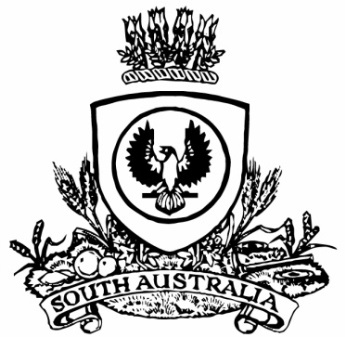 THE SOUTH AUSTRALIANGOVERNMENT GAZETTEPublished by AuthorityAdelaide, Thursday, 29 July 2021ContentsGovernor’s InstrumentsAppointmentsDepartment of the Premier and CabinetAdelaide, 29 July 2021His Excellency the Governor in Executive Council has been pleased to appoint the undermentioned to the Board of the Environment Protection Authority, pursuant to the provisions of the Environment Protection Act 1993:Member: from 8 August 2021 until 7 August 2024Mark Peter WithersBy command,Steven Spence MarshallPremier21EWEPACS0005Department of the Premier and CabinetAdelaide, 29 July 2021His Excellency the Governor in Executive Council has been pleased to appoint the undermentioned to the Board of Green Industries SA, pursuant to the provisions of the Green Industries SA Act 2004:Member: from 9 August 2021 until 4 August 2024Tracey DoddMember: from 5 August 2021 until 4 August 2024Adrian John SkullBy command,Steven Spence MarshallPremier21EWGISACS0005Department of the Premier and CabinetAdelaide, 29 July 2021His Excellency the Governor in Executive Council has been pleased to appoint the Honourable Robert Ivan Lucas, MLC, Treasurer to be also Acting Minister for Energy and Mining for the period from 1 August 2021 to 6 August 2021 inclusive, during the absence of the Honourable Daniel Cornelis van Holst Pellekaan, MP.By command,Steven Spence MarshallPremierMEMCAB2021/0027Department of the Premier and CabinetAdelaide, 29 July 2021His Excellency the Governor in Executive Council has been pleased to appoint the Honourable Robert Ivan Lucas, MLC, Treasurer to be also Acting Minister for Education for the period from 1 August 2021 to 8 August 2021 inclusive, during the absence of the Honourable John Anthony William Gardner, MP.By command,Steven Spence MarshallPremierME21/023Department of the Premier and CabinetAdelaide, 29 July 2021His Excellency the Governor in Executive Council has been pleased to appoint the Honourable Robert Ivan Lucas, MLC, Treasurer to be also Acting Minister for Infrastructure and Transport and Acting Minister for Recreation, Sport and Racing for the period from 5 August 2021 to 8 August 2021 inclusive, during the absence of the Honourable Corey Luke Wingard, MP.By command,Steven Spence MarshallPremier21INF005CSProclamationsSouth AustraliaFire and Emergency Services (Governance) Amendment Act (Commencement) Proclamation 20211—Short titleThis proclamation may be cited as the Fire and Emergency Services (Governance) Amendment Act (Commencement) Proclamation 2021.2—Commencement of ActThe Fire and Emergency Services (Governance) Amendment Act 2021 (No 15 of 2021) comes into operation on 2 August 2021.Made by the Governorwith the advice and consent of the Executive Councilon 29 July 2021South AustraliaHealth Care (Governance) Amendment Act (Commencement) Proclamation 20211—Short titleThis proclamation may be cited as the Health Care (Governance) Amendment Act (Commencement) Proclamation 2021.2—Commencement of ActThe Health Care (Governance) Amendment Act 2021 (No 21 of 2021) comes into operation on 23 August 2021.Made by the Governorwith the advice and consent of the Executive Councilon 29 July 2021State Government InstrumentsEducation and Children’s Services Regulations 2020Notice of Policy by the Minister for EducationPursuant to Regulation 12(1) of the Education and Children’s Services Regulations 2020, I, the Minister for Education publish the following Capacity Management Plan for the purposes of the enrolment of a child at Burnside Primary School:Capacity Management PlanBurnside Primary SchoolThis Capacity Management Plan sets out the conditions for enrolment at Burnside Primary School (“the school”).Burnside Primary School zoneA school zone is a defined area from which the school accepts its core intake of students. Burnside Primary School operates a school zone within the area bounded by:North along Devereux Road, west along Greenhill Road, north along Kennaway Street, east along Stirling Street, north along Northumberland Street, east along Newcastle Street, north along Tusmore Avenue, east along Stanley Street, north along Glynburn Road, east along The Parade, south on Penfold Road, east on Kensington Road, along the eastern boundary of the Hills face zone, north on Bayview Crescent, west along Dashwood Road to Devereaux Road.An online map of the Burnside Primary School zone and a search tool to indicate if an applicant’s home address is within the school zone is available at www.education.sa.gov.au/findaschool.Student Enrolment NumbersThe number of students entering at Reception in any given year is limited to 104 students.International Education ProgramNo International Education Program places will be offered at the school.Enrolment Criteria—By Year LevelYEAR LEVEL: RECEPTIONApplication for Reception from students living in the school zonePriority consideration will be given to applications for enrolment from parents of prospective Reception students to attend the following school year, if they have been living inside the school zone prior to the end of week 3, term 3 and whose application is received by this date.If more than 104 applications for enrolment are received from parents living in the school zone by the beginning of week 3, term 3, places will be offered based on whether any, all or a combination of the following applies:•	the child has a sibling currently enrolled and will be attending the school in the same calendar year;•	the length of time the child has lived in the school zone;•	the distance of the child’s residence from the school;•	other personal needs such as curriculum, transportation/location convenience, social/family links at the school.The school will notify parents of the outcome of this process by week 7, term 3. Unsuccessful applicants will be placed on the enrolment register upon request, and referred for enrolment to other neighbouring schools.Late applications for Reception from students living in the school zoneFamilies who move into the school zone or who are already living in the school zone but lodge their application for enrolment after the end of week 3, term 3, will only have their applications considered if or when vacancies exist, with priority consideration afforded to those applicants already on the school’s enrolment register.If no vacancies exist, the applicants upon request, will be placed on the school’s enrolment register and referred for enrolment to other neighbouring schools.Application for Reception from students living outside the zone with siblings currently at the schoolThere is no automatic entry for Reception students who live outside the school’s zone and have older siblings who currently attend the school.Enter for Success Program Reception studentsThrough the Enter for Success Program, a child that identifies as Aboriginal and/or Torres Strait Islander will be offered a Reception place at the school for the following year. Applications are to be submitted by the end of term 4 in the year prior to enrolment.Intensive English Language Centre (IELC) Reception studentsAny Reception student offered enrolment at the school and who is eligible to attend an Intensive English Language Centre (IELC), will be able to attend an IELC during Reception and begin Year 1 at the school the following year.YEAR LEVELS: 1 TO 7 (1-6 in 2022)Applications for enrolment from parents of prospective students living inside the school zone will be considered if or when vacancies exist, with priority consideration afforded to those applicants already on the school’s enrolment register.In these cases, places will be offered based on siblings at the school, the length of time the child has lived in the school zone, the distance of the child’s residence from the school and other personal needs such as curriculum, transportation/location convenience and social/family links to the school.The school will notify parents by the end of week 8, term 4 if a vacancy is available for their child to attend the following school year.If no vacancies exist, the applicants will be encouraged to remain at their current primary school, or referred for enrolment to other neighbouring schools, and upon an applicant’s request placed on the school’s enrolment register.Out of zone applications with siblings currently at the schoolThere is no automatic entry for siblings who live outside of the school zone to enrol in Year levels 1 to 7 (1-6 in 2022) at the school.Enrolment Criteria—GeneralSpecial circumstancesEnrolment applications for special consideration based on compelling or unusual reasons, including but not limited to a child in care where there is custody or guardianship orders made under the Children and Young People (Safety) Act 2017, may be granted by the Principal in consultation with the Education Director. These applications will be assessed on a case by case basis.Enrolment ProcessEnrolment RegisterParents whose child’s name has been placed on the enrolment register will be contacted if vacancies become available.The enrolment register will be reviewed and updated annually.The position that a child’s name appears on the register is confidential and will only be disclosed as required by law.Monitoring and enforcementIt is the responsibility of the parents applying for enrolment to be able to verify to the satisfaction of the school that the information provided is true and factual.If a child was enrolled at the school on the basis of false or misleading information (including residential address) the Chief Executive may direct that the child be instead enrolled at another Government school pursuant to section 63(1) of the Education and Children’s Services Act 2019.The Principal is responsible for the implementation of this Capacity Management Plan and all decisions on enrolments.This Capacity Management Plan will be reviewed as required.Dated: 15 July 2021John GardnerMinister for EducationEducation and Children’s Services Regulations 2020Notice of Policy by the Minister for EducationPursuant to Regulation 12(1) of the Education and Children’s Services Regulations 2020, I, the Minister for Education publish the following Capacity Management Plan for the purposes of the enrolment of a child at East Marden Primary School:CAPACITY MANAGEMENT PLANEast Marden Primary SchoolThis Capacity Management Plan sets out the conditions for enrolment at East Marden Primary School (“the school”).East Marden Primary School zoneA school zone is a defined area from which the school accepts its core intake of students. East Marden Primary School operates a school zone within the area bounded by:Torrens River, Church Road, Lower North East Road, Payneham Road and O G Road.An online map of the East Marden Primary School zone and a search tool to indicate if an applicant’s home address is within the school zone is available at www.education.sa.gov.au/findaschool. Student Enrolment NumbersThe number of students entering at Reception in any given year is limited to 104 students.International Education ProgramNo International Education Program places will be offered at the school.Enrolment Criteria—By Year LevelYEAR LEVEL: RECEPTIONApplication for Reception from students living in the school zonePriority consideration will be given to applications for enrolment from parents of prospective Reception students to attend the following school year, if they have been living inside the school zone prior to the end of week 3, term 3 and whose application is received by this date.If more than 104 applications for enrolment are received from parents living in the school zone by the end of week 3, term 3, places will be offered based on whether any, all or a combination of the following applies:•	the child has a sibling currently enrolled and will be attending the school in the same calendar year;•	the length of time the child has lived in the school zone;•	the distance of the child’s residence from the school;•	other personal needs such as curriculum, transportation/location convenience, social/family links at the school.The school will notify parents of the outcome of this process by week 7, term 3. Unsuccessful applicants will be placed on the enrolment register upon request, and referred for enrolment to other neighbouring schools.Late applications for Reception from students living in the school zoneFamilies who move into the school zone or who are already living in the school zone but lodge their application for enrolment after the end of week 3, term 3, will only have their applications considered if or when vacancies exist, with priority consideration afforded to those applicants already on the school’s enrolment register.If no vacancies exist, the applicants upon request, will be placed on the school’s enrolment register and referred for enrolment to other neighbouring schools.Application for Reception from students living outside the zone with siblings currently at the schoolThere is no automatic entry for Reception students who live outside the school’s zone and have older siblings who currently attend the school.Enter for Success Program Reception studentsThrough the Enter for Success Program, a child that identifies as Aboriginal and/or Torres Strait Islander will be offered a Reception place at the school for the following year. Applications are to be submitted by the end of term 4 in the year prior to enrolment.Intensive English Language Centre (IELC) Reception studentsAny Reception student offered enrolment at the school and who is eligible to attend an Intensive English Language Centre (IELC), will be able to attend an IELC during Reception and begin Year 1 at the school the following year.YEAR LEVELS: 1 TO 7 (1-6 in 2022)Applications for enrolment from parents of prospective students living inside the school zone will be considered if or when vacancies exist, with priority consideration afforded to those applicants already on the school’s enrolment register.In these cases, places will be offered based on siblings at the school, the length of time the child has lived in the school zone, the distance of the child’s residence from the school and other personal needs such as curriculum, transportation/location convenience and social/family links to the school.The school will notify parents by the end of week 5, term 4 if a vacancy is available for their child to attend the following school year.If no vacancies exist, the applicants will be encouraged to remain at their current primary school, or referred for enrolment to other neighbouring schools, and upon an applicant’s request placed on the school’s enrolment register.Out of zone applications with siblings currently at the schoolThere is no automatic entry for siblings who live outside of the school zone to enrol in Year levels 1 to 7 (1-6 in 2022) at the school.Enrolment Criteria—GeneralSpecial circumstancesEnrolment applications for special consideration based on compelling or unusual reasons, including but not limited to a child in care where there is custody or guardianship orders made under the Children and Young People (Safety) Act 2017, may be granted by the Principal in consultation with the Education Director. These applications will be assessed on a case by case basis.Enrolment ProcessEnrolment RegisterParents whose child’s name has been placed on the enrolment register will be contacted if vacancies become available.The enrolment register will be reviewed and updated annually.The position that a child’s name appears on the register is confidential and will only be disclosed as required by law.Monitoring and enforcementIt is the responsibility of the parents applying for enrolment to be able to verify to the satisfaction of the school that the information provided is true and factual.If a child was enrolled at the school on the basis of false or misleading information (including residential address) the Chief Executive may direct that the child be instead enrolled at another Government school pursuant to section 63(1) of the Education and Children’s Services Act 2019.The Principal is responsible for the implementation of this Capacity Management Plan and all decisions on enrolments.This Capacity Management Plan will be reviewed as required.Dated: 15 July 2021John GardnerMinister for EducationEducation and Children’s Services Regulations 2020Notice of Policy by the Minister for EducationPursuant to Regulation 12(1) of the Education and Children’s Services Regulations 2020, I, the Minister for Education publish the following Capacity Management Plan for the purposes of the enrolment of a child at Felixstow Community School:CAPACITY MANAGEMENT PLANFelixstow Community SchoolThis Capacity Management Plan sets out the conditions for enrolment at Felixstow Community School (“the school”).Felixstow Community School zoneA school zone is a defined area from which the school accepts its core intake of students. Felixstow Community School operates a school zone within the area bounded by:The River Torrens, Riverside Drive, Langman Grove, Cardigan Avenue, Payneham Road, Glynburn Road, Allen Avenue, Scott Street, Davis Road, Almond Avenue, Castres Street, Barnes Road, Castres Street, Avenue Road, Rosella Street, Portrush Road, Payneham Road and O G Road.An online map of the Felixstow Community School zone and a search tool to indicate if an applicant’s home address is within the school zone is available at www.education.sa.gov.au/findaschool. Student Enrolment NumbersThe number of students entering at Reception in any given year is limited to 15 students.International Education ProgramNo International Education Program places will be offered at the school.Enrolment Criteria—By Year LevelYEAR LEVEL: RECEPTIONApplication for Reception from students living in the school zonePriority consideration will be given to applications for enrolment from parents of prospective Reception students to attend the following school year, if they have been living inside the school zone prior to the end of week 3, term 3 and whose application is received by this date.If more than 15 applications for enrolment are received from parents living in the school zone by the end of week 3, term 3, places will be offered based on whether any, all or a combination of the following applies:•	the child has a sibling currently enrolled and will be attending the school in the same calendar year;•	the length of time the child has lived in the school zone;•	the distance of the child’s residence from the school;•	other personal needs such as curriculum, transportation/location convenience, social/family links at the school.The school will notify parents of the outcome of this process by week 7, term 3. Unsuccessful applicants will be placed on the enrolment register upon request, and referred for enrolment to other neighbouring schools.Late applications for Reception from students living in the school zoneFamilies who move into the school zone or who are already living in the school zone but lodge their application for enrolment after the end of week 3, term 3, will only have their applications considered if or when vacancies exist, with priority consideration afforded to those applicants already on the school’s enrolment register.If no vacancies exist, the applicants upon request, will be placed on the school’s enrolment register and referred for enrolment to other neighbouring schools.Application for Reception from students living outside the zone with siblings currently at the schoolThere is no automatic entry for Reception students who live outside the school’s zone and have older siblings who currently attend the school.Enter for Success Program Reception studentsThrough the Enter for Success Program, a child that identifies as Aboriginal and/or Torres Strait Islander will be offered a Reception place at the school for the following year. Applications are to be submitted by the end of term 4 in the year prior to enrolment.Intensive English Language Centre (IELC) Reception studentsAny Reception student offered enrolment at the school and who is eligible to attend an Intensive English Language Centre (IELC), will be able to attend an IELC during Reception and begin Year 1 at the school the following year.YEAR LEVELS: 1 TO 7 (1-6 in 2022)Applications for enrolment from parents of prospective students living inside the school zone will be considered if or when vacancies exist, with priority consideration afforded to those applicants already on the school’s enrolment register.In these cases, places will be offered based on siblings at the school, the length of time the child has lived in the school zone, the distance of the child’s residence from the school and other personal needs such as curriculum, transportation/location convenience and social/family links to the school.The school will notify parents by the end of week 5, term 4 if a vacancy is available for their child to attend the following school year.If no vacancies exist, the applicants will be encouraged to remain at their current primary school, or referred for enrolment to other neighbouring schools, and upon an applicant’s request placed on the school’s enrolment register.Out of zone applications with siblings currently at the schoolThere is no automatic entry for siblings who live outside of the school zone to enrol in Year levels 1 to 7 (1-6 in 2022) at the school.Enrolment Criteria—GeneralSpecial circumstancesEnrolment applications for special consideration based on compelling or unusual reasons, including but not limited to a child in care where there is custody or guardianship orders made under the Children and Young People (Safety) Act 2017, may be granted by the Principal in consultation with the Education Director. These applications will be assessed on a case by case basis.Enrolment ProcessEnrolment RegisterParents whose child’s name has been placed on the enrolment register will be contacted if vacancies become available.The enrolment register will be reviewed and updated annually.The position that a child’s name appears on the register is confidential and will only be disclosed as required by law.Monitoring and enforcementIt is the responsibility of the parents applying for enrolment to be able to verify to the satisfaction of the school that the information provided is true and factual.If a child was enrolled at the school on the basis of false or misleading information (including residential address) the Chief Executive may direct that the child be instead enrolled at another Government school pursuant to section 63(1) of the Education and Children’s Services Act 2019.The Principal is responsible for the implementation of this Capacity Management Plan and all decisions on enrolments.This Capacity Management Plan will be reviewed as required.Dated: 15 July 2021John GardnerMinister for EducationEducation and Children’s Services Regulations 2020Notice of Policy by the Minister for EducationPursuant to Regulation 12(1) of the Education and Children’s Services Regulations 2020, I, the Minister for Education publish the following Capacity Management Plan for the purposes of the enrolment of a child at the Glenelg Primary School:CAPACITY MANAGEMENT PLANGlenelg Primary SchoolThis Capacity Management Plan sets out the conditions for enrolment at Glenelg Primary School (“the school”).Glenelg Primary School zoneA school zone is a defined area from which the school accepts its core intake of students. Glenelg Primary School operates a school zone within the area bounded by:Starting from the coast the southern side of Anzac Highway heading east to Morphett Road, turning south down the western side of Morphett Road to Oaklands Road turning west along the northern side of Oaklands Road to Diagonal Road, turning north along the Eastern side of Diagonal Road to Moore Street, on northern side of Moore Street to Brighton Road, north up eastern side of Brighton Road to Bath Street, down north side of Bath Street and Weewanda Street to the sea.An online map of the Glenelg Primary School zone and a search tool to indicate if an applicant’s home address is within the zone is available at: www.education.sa.gov.au/findaschool. Student Enrolment NumbersThe number of students entering at Reception in any given year is limited to 100 students.International Education ProgramThere is no automatic entry for international students.Enrolment Criteria—By Year LevelYEAR LEVEL: RECEPTIONApplication for Reception from students living in the school zonePriority consideration will be given to applications for enrolment from parents of prospective Reception students to attend the following school year, if they have been living inside the school zone prior to the end of week 9, term 3 and whose application is received by this date.If more than 100 applications for enrolment are received from parents living in the school zone by the end of week 9, term 3, places will be offered based on whether any, all or a combination of the following applies:•	the child has a sibling currently enrolled and will be attending the school in the same calendar year;•	the length of time the child has lived in the school zone;•	the distance of the child’s residence from the school;•	other personal needs such as curriculum, transportation/location convenience, social/family links at the school.The school will notify parents of the outcome of this process by the beginning of week 1, term 4. Unsuccessful applicants will be placed on the enrolment register upon request, and referred for enrolment to other neighbouring schools.Late applications for Reception from students living in the school zoneFamilies who move into the school zone, or who are already living in the zone but lodge their application for enrolment after the end of week 9, term 3, will only have their applications considered if or when vacancies exist, with priority consideration afforded to those applicants already on the school’s enrolment register.If no vacancies exist, the applicants upon request, will be placed on the school’s enrolment register and referred for enrolment to other neighbouring schools.Application for Reception from students living outside the zone with siblings currently at the schoolThere is no automatic entry for Reception students who live outside the school’s zone and have older siblings who currently attend the school.Enter for Success Program Reception studentsThrough the Enter for Success Program, a child that identifies as Aboriginal and/or Torres Strait Islander will be offered a Reception place at the school for the following year. Applications are to be submitted by the end of term 4 in the year prior to enrolment.Intensive English Language Centre (IELC) Reception studentsAny Reception student offered enrolment at the school and who is eligible to attend an Intensive English Language Centre (IELC), will be able to attend the IELC during Reception and begin Year 1 at the school the following year.YEAR LEVELS: 1 TO 7 (1-6 in 2022)Applications for enrolment from parents of prospective students living inside the school zone will be considered if or when vacancies exist, with priority consideration afforded to those applicants already on the school’s enrolment register.In these cases, places will be offered based on siblings at the school, the length of time the child has lived in the school zone, the distance of the child’s residence from the school and other personal needs such as curriculum, transportation/location convenience and social/family links to the school.The school will notify parents by the beginning of week 1, term 4 if a vacancy is available for their child to attend the following school year.If no vacancies exist, the applicants will be encouraged to remain at their current primary school, or referred for enrolment to other neighbouring schools, and upon an applicant’s request placed on the school’s enrolment register.Out of zone applications with siblings currently at the schoolThere is no automatic entry for siblings who live outside of the school zone to enrol in Year levels 1 to 7 (1-6 in 2022) at the school.Enrolment Criteria—GeneralSpecial CircumstancesEnrolment for special consideration for compelling or unusual reasons, including but not limited to a child in care where there is custody or guardianship orders made under the Children and Young People (Safety) Act 2017 may be granted by the Principal in consultation with the Education Director. These applications will be assessed on a case by case basis.Enrolment RegisterParents whose child’s name has been placed on the enrolment register will be contacted if vacancies become available.The enrolment register will be reviewed and updated annually.The position that a child’s name appears on the register is confidential and will only be disclosed as required by law.Monitoring and enforcementIt is the responsibility of the parents applying for enrolment to be able to verify to the satisfaction of the school that the information provided is true and factual.If a child was enrolled at the school on the basis of false or misleading information (including residential address) the Chief Executive may direct that the child be instead enrolled at another Government school pursuant to section 63(1) of the Education and Children’s Services Act 2019.The Principal is responsible for the implementation of this Capacity Management Plan and all decisions on enrolments.This Capacity Management Plan will be reviewed as required.Dated: 15 July 2021John GardnerMinister for EducationEducation and Children’s Services Regulations 2020Notice of Policy by the Minister for EducationPursuant to Regulation 12(1) of the Education and Children’s Services Regulations 2020, I, the Minister for Education publish the following Capacity Management Plan for the purposes of the enrolment of a child at Linden Park Primary School:CAPACITY MANAGEMENT PLANLinden Park Primary SchoolThis Capacity Management Plan sets out the conditions for enrolment at Linden Park Primary School (“the school”).Linden Park Primary School zoneA school zone is a defined area from which the school accepts its core intake of students. Linden Park Primary School operates a school zone within the area bounded by:Fullarton Road, east along Greenhill Road, north along Portrush Road, east along Stafford Grove, Alnwick Terrace, Wooler Street, cross over Tusmore Avenue, east along Statenborough Street, south along Glynburn Road, east along Dashwood Road, southeast along Bayview Crescent, then west along Sherwood Terrace, south along Hayward Drive, west along Seaview Drive and then Gill Terrace to old Toll Gate at start of South Eastern Freeway, then back down Glen Osmond Road to Fullarton Road, then north back to Greenhill Road.An online map of the Linden Park Primary School zone and a search tool to indicate if an applicant’s home address is within the school zone is available at www.education.sa.gov.au/findaschool. Student Enrolment NumbersThe number of students entering at Reception in any given year is limited to 130 students.International Education ProgramNo International Education Program places will be offered at the school.Enrolment Criteria—By Year LevelYEAR LEVEL: RECEPTIONApplication for Reception from students living in the school zonePriority consideration will be given to applications for enrolment from parents of prospective Reception students to attend the following school year, if they have been living inside the school zone prior to the end of week 3, term 3 and whose application is received by this date.If more than 130 applications for enrolment are received from parents living in the school zone by the end of week 3, term 3, places will be offered based on whether any, all or a combination of the following applies:•	the child has a sibling currently enrolled and will be attending the school in the same calendar year;•	the length of time the child has lived in the school zone;•	the distance of the child’s residence from the school;•	other personal needs such as curriculum, transportation/location convenience, social/family links at the school.The school will notify parents of the outcome of this process by week 7, term 3. Unsuccessful applicants will be placed on the enrolment register upon request, and referred for enrolment to other neighbouring schools.Late applications for Reception from students living in the school zoneFamilies who move into the school zone or who are already living in the school zone but lodge their application for enrolment after the end of week 3, term 3, will only have their applications considered if or when vacancies exist, with priority consideration afforded to those applicants already on the school’s enrolment register.If no vacancies exist, the applicants upon request, will be placed on the school’s enrolment register and referred for enrolment to other neighbouring schools.Application for Reception from students living outside the zone with siblings currently at the schoolThere is no automatic entry for Reception students who live outside the school’s zone and have older siblings who currently attend the school.Enter for Success Program Reception studentsThrough the Enter for Success Program, a child that identifies as Aboriginal and/or Torres Strait Islander will be offered a Reception place at the school for the following year. Applications are to be submitted by the end of term 4 in the year prior to enrolment.Intensive English Language Centre (IELC) Reception studentsAny Reception student offered enrolment at the school and who is eligible to attend an Intensive English Language Centre (IELC), will be able to attend an IELC during Reception and begin Year 1 at the school the following year.YEAR LEVELS: 1 TO 7 (1-6 in 2022)Applications for enrolment from parents of prospective students living inside the school zone will be considered if or when vacancies exist, with priority consideration afforded to those applicants already on the school’s enrolment register.In these cases, places will be offered based on siblings at the school, the length of time the child has lived in the school zone, the distance of the child’s residence from the school and other personal needs such as curriculum, transportation/location convenience and social/family links to the school.The school will notify parents by the end of week 8, term 4 if a vacancy is available for their child to attend the following school year.If no vacancies exist, the applicants will be encouraged to remain at their current primary school, or referred for enrolment to other neighbouring schools, and upon an applicant’s request placed on the school’s enrolment register.Out of zone applications with siblings currently at the schoolThere is no automatic entry for siblings who live outside of the school zone to enrol in Year levels 1 to 7 (1-6 in 2022) at the school.Enrolment Criteria—GeneralSpecial circumstancesEnrolment applications for special consideration based on compelling or unusual reasons, including but not limited to a child in care where there is custody or guardianship orders made under the Children and Young People (Safety) Act 2017, may be granted by the Principal in consultation with the Education Director. These applications will be assessed on a case by case basis.Enrolment ProcessEnrolment RegisterParents whose child’s name has been placed on the enrolment register will be contacted if vacancies become available.The enrolment register will be reviewed and updated annually.The position that a child’s name appears on the register is confidential and will only be disclosed as required by law.Monitoring and enforcementIt is the responsibility of the parents applying for enrolment to be able to verify to the satisfaction of the school that the information provided is true and factual.If a child was enrolled at the school on the basis of false or misleading information (including residential address) the Chief Executive may direct that the child be instead enrolled at another Government school pursuant to section 63(1) of the Education and Children’s Services Act 2019.The Principal is responsible for the implementation of this Capacity Management Plan and all decisions on enrolments.This Capacity Management Plan will be reviewed as required.Dated: 15 July 2021John GardnerMinister for EducationEducation and Children’s Services regulations 2020Notice of Policy by the Minister for EducationPursuant to Regulation 12(1) of the Education and Children’s Services Regulations 2020, I, the Minister for Education publish the following Capacity Management Plan for the purposes of the enrolment of a child at Magill School:CAPACITY MANAGEMENT PLANMagill SchoolThis Capacity Management Plan sets out the conditions for enrolment at Magill School (“the school”).Magill School zoneA school zone is a defined area from which the school accepts its core intake of students. Magill School operates a school zone within the area bounded by:The western boundary of the Hills Face zone, the southern boundary of Rosslyn Park, Kensington Road, Glynburn Road, Arthur Street, St Bernards Road, Moules Road, Glen Stuart Road and Kintyre Road.An online map of the Magill School zone and a search tool to indicate if an applicant’s home address is within the school zone is available at www.education.sa.gov.au/findaschool. Student Enrolment NumbersThe number of students entering at Reception in any given year is limited to 120 students.International Education ProgramNo International Education Program places will be offered at the school.Enrolment Criteria—By Year LevelYEAR LEVEL: RECEPTIONApplication for Reception from students living in the school zonePriority consideration will be given to applications for enrolment from parents of prospective Reception students to attend the following school year, if they have been living inside the school zone prior to the end of week 3, term 3 and whose application is received by this date.If more than 120 applications for enrolment are received from parents living in the school zone by the end of week 3, term 3, places will be offered based on whether any, all or a combination of the following applies:•	the child has a sibling currently enrolled and will be attending the school in the same calendar year;•	the length of time the child has lived in the school zone;•	the distance of the child’s residence from the school;•	other personal needs such as curriculum, transportation/location convenience, social/family links at the school.The school will notify parents of the outcome of this process by week 7, term 3. Unsuccessful applicants will be placed on the enrolment register upon request, and referred for enrolment to other neighbouring schools.Late applications for Reception from students living in the school zoneFamilies who move into the school zone or who are already living in the school zone but lodge their application for enrolment after the end of week 3, term 3, will only have their applications considered if or when vacancies exist, with priority consideration afforded to those applicants already on the school’s enrolment register.If no vacancies exist, the applicants upon request, will be placed on the school’s enrolment register and referred for enrolment to other neighbouring schools.Application for Reception from students living outside the zone with siblings currently at the schoolThere is no automatic entry for Reception students who live outside the school’s zone and have older siblings who currently attend the school.Enter for Success Program Reception studentsThrough the Enter for Success Program, a child that identifies as Aboriginal and/or Torres Strait Islander will be offered a Reception place at the school for the following year. Applications are to be submitted by the end of term 4 in the year prior to enrolment.Intensive English Language Centre (IELC) Reception studentsAny Reception student offered enrolment at the school and who is eligible to attend an Intensive English Language Centre (IELC), will be able to attend an IELC during Reception and begin Year 1 at the school the following year.YEAR LEVELS: 1 TO 7 (1-6 in 2022)Applications for enrolment from parents of prospective students living inside the school zone will be considered if or when vacancies exist, with priority consideration afforded to those applicants already on the school’s enrolment register.In these cases, places will be offered based on siblings at the school, the length of time the child has lived in the school zone, the distance of the child’s residence from the school and other personal needs such as curriculum, transportation/location convenience and social/family links to the school.The school will notify parents by the end of week 8, term 4 if a vacancy is available for their child to attend the following school year.If no vacancies exist, the applicants will be encouraged to remain at their current primary school, or referred for enrolment to other neighbouring schools, and upon an applicant’s request placed on the school’s enrolment register.Out of zone applications with siblings currently at the schoolThere is no automatic entry for siblings who live outside of the school zone to enrol in Year levels 1 to 7 (1-6 in 2022) at the school.Enrolment Criteria—GeneralSpecial circumstancesEnrolment applications for special consideration based on compelling or unusual reasons, including but not limited to a child in care where there is custody or guardianship orders made under the Children and Young People (Safety) Act 2017, may be granted by the Principal in consultation with the Education Director. These applications will be assessed on a case by case basis.Enrolment ProcessEnrolment RegisterParents whose child’s name has been placed on the enrolment register will be contacted if vacancies become available.The enrolment register will be reviewed and updated annually.The position that a child’s name appears on the register is confidential and will only be disclosed as required by law.Monitoring and enforcementIt is the responsibility of the parents applying for enrolment to be able to verify to the satisfaction of the school that the information provided is true and factual.If a child was enrolled at the school on the basis of false or misleading information (including residential address) the Chief Executive may direct that the child be instead enrolled at another Government school pursuant to section 63(1) of the Education and Children’s Services Act 2019.The Principal is responsible for the implementation of this Capacity Management Plan and all decisions on enrolments.This Capacity Management Plan will be reviewed as required.Dated: 15 July 2021John GardnerMinister for EducationEducation and Children’s Services Regulations 2020Notice of Policy by the Minister for EducationPursuant to Regulation 12(1) of the Education and Children’s Services Regulations 2020, I, the Minister for Education publish the following Capacity Management Plan for the purposes of the enrolment of a child at Mawson Lakes School:CAPACITY MANAGEMENT PLANMawson Lakes SchoolThis Capacity Management Plan sets out the conditions for enrolment at Mawson Lakes School (“the school”).Mawson Lakes School zoneA school zone is a defined area from which the school accepts its core intake of students. Mawson Lakes School operates a school zone within the suburb boundary of Mawson Lakes.An online map of the Mawson Lakes School zone and a search tool to indicate if an applicant’s home address is within the school zone is available at www.education.sa.gov.au/findaschool. Student Enrolment NumbersThe number of students entering at Reception in any given year is limited to 130 students.International Education ProgramNo International Education Program places will be offered at the school.Enrolment Criteria—By Year LevelYEAR LEVEL: RECEPTIONApplication for Reception from students living in the school zonePriority consideration will be given to applications for enrolment from parents of prospective Reception students to attend the following school year, if they have been living inside the school zone prior to week 8, term 3 and whose application is received by this date.If more than 130 applications for enrolment are received from parents living in the school zone by the beginning of week 8, term 3, places will be offered based on whether any, all or a combination of the following applies:•	the child has siblings currently enrolled at the school;•	the length of time the child has lived in the school zone;•	the child’s family has been relocated to the school zone by the defence force;•	the distance of the child’s residence from the school;•	other personal needs such as curriculum, transportation/location convenience, social/family links at the school.The school will notify parents of the outcome of this process by week 10, term 3. Unsuccessful applicants will be placed on the enrolment register upon request, and referred for enrolment to other neighbouring schools.Late applications for Reception from students living in the school zoneFamilies who move into the school zone or who are already living in the school zone but lodge their application for enrolment after the end of week 8, term 3, will only have their applications considered if or when vacancies exist, with priority consideration afforded to those applicants already on the school’s enrolment register.If no vacancies exist, the applicants upon request, will be placed on the school’s enrolment register and referred for enrolment to other neighbouring schools.Application for Reception from students living outside the zone with siblings currently at the schoolThere is no automatic entry for Reception students who live outside the school’s zone and have older siblings who currently attend the school.Enter for Success Program Reception studentsThrough the Enter for Success Program, a child that identifies as Aboriginal and/or Torres Strait Islander will be offered a Reception place at the school for the following year. Applications are to be submitted by the end of term 4 in the year prior to enrolment.Intensive English Language Centre (IELC) Reception studentsAny Reception student offered enrolment at the school and who is eligible to attend an Intensive English Language Centre (IELC), will be able to attend an IELC during Reception and begin Year 1 at the school the following year.YEAR LEVELS: 1 TO 7 (1-6 in 2022)Applications for enrolment from parents of prospective students living inside the school zone will be considered if or when vacancies exist, with priority consideration afforded to those applicants already on the school’s enrolment register.In these cases, places will be offered based on siblings at the school, the length of time the child has lived in the school zone and the distance of the child’s residence from the school and other personal needs such as curriculum, transportation/location convenience and social/family links at the school.The school will notify parents by the end of week 10, term 3 if a vacancy is available for their child to attend the following school year.If no vacancies exist, the applicants will be encouraged to remain at their current primary school, or referred for enrolment to other neighbouring schools, and upon an applicant’s request placed on the school’s enrolment register.Out of zone applications with siblings currently at the schoolThere is no automatic entry for siblings who live outside of the school zone to enrol in Year levels 1 to 7 (1-6 in 2022) at the school.Enrolment Criteria—GeneralSpecial circumstancesEnrolment applications for special consideration based on compelling or unusual reasons, including but not limited to a child in care where there is custody or guardianship orders made under the Children and Young People (Safety) Act 2017, may be granted by the Principal in consultation with the Education Director. These applications will be assessed on a case by case basis.Enrolment ProcessEnrolment RegisterParents whose child’s name has been placed on the enrolment register will be contacted if vacancies become available.The enrolment register will be reviewed and updated annually by the school.The position that a child’s name appears on the register is confidential and will only be disclosed as required by law.Monitoring and enforcementIt is the responsibility of the parents applying for enrolment to be able to verify to the satisfaction of the school that the information provided is true and factual.If a child was enrolled at the school on the basis of false or misleading information (including residential address) the Chief Executive may direct that the child be instead enrolled at another Government school pursuant to section 63(1) of the Education and Children’s Services Act 2019.The Principal is responsible for the implementation of this Capacity Management Plan and all decisions on enrolments.This Capacity Management Plan will be reviewed as required.Dated: 15 July 2021John GardnerMinister for EducationEducation and Children’s Services Regulations 2020Notice of Policy by the Minister for EducationPursuant to Regulation 12(1) of the Education and Children’s Services Regulations 2020, I, the Minister for Education publish the following Capacity Management Plan for the purposes of the enrolment of a child at North Adelaide Primary School:CAPACITY MANAGEMENT PLANNorth Adelaide Primary SchoolThis Capacity Management Plan sets out the conditions for enrolment at North Adelaide Primary School (“the school”).North Adelaide Primary School zoneA school zone is a defined area from which the school accepts its core intake of students. North Adelaide Primary School operates a school zone within the area bounded by:Clifton Street, Richman Avenue, Da Costa Avenue, Main North Road, Nottage Terrace, Northcote Terrace, Park Road, River Torrens and Gawler railway line.An online map of the North Adelaide Primary School zone and a search tool to indicate if an applicant’s home address is within the school zone is available at www.education.sa.gov.au/findaschool. Student Enrolment NumbersThe number of students entering at Reception in any given year is limited to 46 students.International Education ProgramNo International Education Program places will be offered at the school.Enrolment Criteria—By Year LevelYEAR LEVEL: RECEPTIONApplication for Reception from students living in the school zonePriority consideration will be given to applications for enrolment from parents of prospective Reception students to attend the following school year, if they have been living inside the school zone prior to the end of week 3, term 3 and whose application is received by this date.If more than 46 applications for enrolment are received from parents living in the school zone by the end of week 3, term 3, places will be offered based on whether any, all or a combination of the following applies:•	the child has siblings currently enrolled at the school;•	the length of time the child has lived in the school zone;•	the distance of the child’s residence from the school;•	other personal needs such as curriculum, transportation/location convenience, social/family links at the school.The school will notify parents of the outcome of this process by week 7, term 3. Unsuccessful applicants will be placed on the enrolment register upon request, and referred for enrolment to other neighbouring schools.Late applications for Reception from students living in the school zoneFamilies who move into the school zone or who are already living in the school zone but lodge their application for enrolment after the end of week 3, term 3, will only have their applications considered if or when vacancies exist, with priority consideration afforded to those applicants already on the school’s enrolment register.If no vacancies exist, the applicants upon request, will be placed on the school’s enrolment register and referred for enrolment to other neighbouring schools.Application for Reception from students living outside the zone with siblings currently at the schoolThere is no automatic entry for Reception students who live outside the school’s zone and have older siblings who currently attend the school.Enter for Success Program Reception studentsThrough the Enter for Success Program, a child that identifies as Aboriginal and/or Torres Strait Islander will be offered a Reception place at the school for the following year. Applications are to be submitted by the end of term 4 in the year prior to enrolment.Intensive English Language Centre (IELC) Reception studentsAny Reception student offered enrolment at the school and who is eligible to attend an Intensive English Language Centre (IELC), will be able to attend an IELC during Reception and begin Year 1 at the school the following year.YEAR LEVELS: 1 TO 7 (1-6 in 2022)Applications for enrolment from parents of prospective students living inside the school zone will be considered if or when vacancies exist, with priority consideration afforded to those applicants already on the school’s enrolment register.In these cases, places will be offered based on siblings at the school, the length of time the child has lived in the school zone, the distance of the child’s residence from the school and other personal needs such as curriculum, transportation/location convenience and social/family links to the school.The school will notify parents by the end of week 8, term 3 if a vacancy is available for their child to attend the following school year.If no vacancies exist, the applicants will be encouraged to remain at their current primary school, or referred for enrolment to other neighbouring schools, and upon an applicant’s request placed on the school’s enrolment register.Out of zone applications with siblings currently at the schoolThere is no automatic entry for siblings who live outside of the school zone to enrol in Year levels 1 to 7 (1-6 in 2022) at the school.Enrolment Criteria—GeneralSpecial circumstancesEnrolment applications for special consideration based on compelling or unusual reasons, including but not limited to a child in care where there is custody or guardianship orders made under the Children and Young People (Safety) Act 2017, may be granted by the Principal in consultation with the Education Director. These applications will be assessed on a case by case basis.Enrolment ProcessEnrolment RegisterParents whose child’s name has been placed on the enrolment register will be contacted if vacancies become available.The enrolment register will be reviewed and updated annually by the school.The position that a child’s name appears on the register is confidential and will only be disclosed as required by law.Monitoring and enforcementIt is the responsibility of the parents applying for enrolment to be able to verify to the satisfaction of the school that the information provided is true and factual.If a child was enrolled at the school on the basis of false or misleading information (including residential address) the Chief Executive may direct that the child be instead enrolled at another Government school pursuant to section 63(1) of the Education and Children’s Services Act 2019.The Principal is responsible for the implementation of this Capacity Management Plan and all decisions on enrolments.This Capacity Management Plan will be reviewed as required.Dated: 15 July 2021John GardnerMinister for EducationEducation and Children’s Services Regulations 2020Notice of Policy by the Minister for EducationPursuant to Regulation 12(1) of the Education and Children’s Services Regulations 2020, I, the Minister for Education publish the following Capacity Management Plan for the purposes of the enrolment of a child at Rose Park Primary School:CAPACITY MANAGEMENT PLANRose Park Primary SchoolThis Capacity Management Plan sets out the conditions for enrolment at Rose Park Primary School (“the school”).Rose Park Primary School zoneA school zone is a defined area from which the school accepts its core intake of students. Rose Park Primary School operates a school zone within the area bounded by:Fullarton Road, Greenhill Road, Portrush Road, Kensington Road, George Street, William Street, Angas Street and Dequetteville Terrace.An online map of the Rose Park Primary School zone and a search tool to indicate if an applicant’s home address is within the school zone is available at www.education.sa.gov.au/findaschool. Student Enrolment NumbersThe number of students entering at Reception in any given year is limited to 78 students.International Education ProgramThere is no automatic entry for international students. The maximum number of International Education Program students who can be offered enrolment at the school will be limited to 5 students.Enrolment Criteria—By Year LevelYEAR LEVEL: RECEPTIONApplication for Reception from students living in the school zonePriority consideration will be given to applications for enrolment from parents of prospective Reception students to attend the following school year, if they have been living inside the school zone prior to the end of week 3, term 3 and whose application is received by this date.If more than 78 applications for enrolment are received from parents living in the school zone by the end of week 3, term 3, places will be offered based on whether any, all or a combination of the following applies:•	the child has a sibling currently enrolled and will be attending the school in the same calendar year;•	the length of time the child has lived in the school zone;•	the distance of the child’s residence from the school;•	other personal needs such as curriculum, transportation/location convenience, social/family links at the school.The school will notify parents of the outcome of this process by week 7, term 3. Unsuccessful applicants will be placed on the enrolment register upon request, and referred for enrolment to other neighbouring schools.Late applications for Reception from students living in the school zoneFamilies who move into the school zone or who are already living in the school zone but lodge their application for enrolment after the end of week 3, term 3, will only have their applications considered if or when vacancies exist, with priority consideration afforded to those applicants already on the school’s enrolment register.If no vacancies exist, the applicants upon request, will be placed on the school’s enrolment register and referred for enrolment to other neighbouring schools.Application for Reception from students living outside the zone with siblings currently at the schoolThere is no automatic entry for Reception students who live outside the school’s zone and have older siblings who currently attend the school.Enter for Success Program Reception studentsThrough the Enter for Success Program, a child that identifies as Aboriginal and/or Torres Strait Islander will be offered a Reception place at the school for the following year. Applications are to be submitted by the end of term 4 in the year prior to enrolment.Intensive English Language Centre (IELC) Reception studentsAny Reception student offered enrolment at the school and who is eligible to attend an Intensive English Language Centre (IELC), will be able to attend an IELC during Reception and begin Year 1 at the school the following year.YEAR LEVELS: 1 TO 7 (1-6 in 2022)Applications for enrolment from parents of prospective students living inside the school zone will be considered if or when vacancies exist, with priority consideration afforded to those applicants already on the school’s enrolment register.In these cases, places will be offered based on siblings at the school, the length of time the child has lived in the school zone, the distance of the child’s residence from the school and other personal needs such as curriculum, transportation/location convenience and social/family links to the school.The school will notify parents by the end of week 8, term 4 if a vacancy is available for their child to attend the following school year.If no vacancies exist, the applicants will be encouraged to remain at their current primary school, or referred for enrolment to other neighbouring schools, and upon an applicant’s request placed on the school’s enrolment register.Out of zone applications with siblings currently at the schoolThere is no automatic entry for siblings who live outside of the school zone to enrol in Year levels 1 to 7 (1-6 in 2022) at the school.Enrolment Criteria—GeneralSpecial circumstancesEnrolment applications for special consideration based on compelling or unusual reasons, including but not limited to a child in care where there is custody or guardianship orders made under the Children and Young People (Safety) Act 2017, may be granted by the Principal in consultation with the Education Director. These applications will be assessed on a case by case basis.Enrolment ProcessEnrolment RegisterParents whose child’s name has been placed on the enrolment register will be contacted if vacancies become available.The enrolment register will be reviewed and updated annually.The position that a child’s name appears on the register is confidential and will only be disclosed as required by law.Monitoring and enforcementIt is the responsibility of the parents applying for enrolment to be able to verify to the satisfaction of the school that the information provided is true and factual.If a child was enrolled at the school on the basis of false or misleading information (including residential address) the Chief Executive may direct that the child be instead enrolled at another Government school pursuant to section 63(1) of the Education and Children’s Services Act 2019.The Principal is responsible for the implementation of this Capacity Management Plan and all decisions on enrolments.This Capacity Management Plan will be reviewed as required.Dated: 15 July 2021John GardnerMinister for EducationEducation and Children’s Services Regulations 2020Notice of Policy by the Minister for EducationPursuant to Regulation 12(1) of the Education and Children’s Services Regulations 2020, I, the Minister for Education publish the following Capacity Management Plan in relation to enrolment of a child of compulsory school age at Trinity Gardens School:CAPACITY MANAGEMENT PLANTrinity Gardens SchoolThis Capacity Management Plan sets out the conditions for enrolment at Trinity Gardens School (“the school”).Trinity Gardens School zoneA school zone is a defined area from which the school accepts its core intake of students.Trinity Gardens School zone consists of a preschool local catchment area and primary campus zone.Primary School zoneThe area bounded by Magill Road, Frederick Street, Bakewell Road, Payneham Road, Nelson Street, Portrush Road, Rosella Street, Avenue Road, Castres Street, Barnes Road, Castres Street, Almond Avenue, Davis Road, Scott Street, Allen Avenue and Glynburn Road.An online map of the Trinity Gardens School zone and preschool local catchment and a search tool to indicate if an applicant’s home address is within the school zone or preschool catchment is available at www.education.sa.gov.au/findaschool. Student Enrolment NumbersThe number of students entering at Reception in any given year is limited to 108 students, consisting of 78 mainstream students and 30 Steiner special interest program students.Further information on the school’s Steiner special interest program is available at: http://www.trinitygs.sa.edu.au/ourschool.php?id=20. St Morris UnitThe school’s St Morris Unit is a regional facility catering for a maximum of 16 students with disability.Placement in the St Morris Unit is determined through the department’s state-wide panel process for placement in an inclusive education option.International Education ProgramNo International Education Program places will be offered at the school.Enrolment Criteria—By Year LevelYEAR LEVEL: RECEPTIONApplication for Reception from students living in the school zonePriority consideration will be given to applications for enrolment from parents of prospective Reception students to attend the following school year, if they have been living inside the school zone prior to the end of week 3, term 3 and whose application is received by this date.If more than 78 applications for enrolment are received from parents living in the school zone by the end of week 3, term 3, places will be offered based on whether any, all or a combination of the following applies:•	the child is currently attending the school’s preschool program;•	the child has a sibling currently enrolled and will be attending the school in the same calendar year;•	the length of time the child has lived in the school zone;•	the distance of the child’s residence from the school;•	other personal needs such as curriculum, transportation/location convenience, social/family links at the school.The school will notify parents of the outcome of this process by week 7, term 3. Unsuccessful applicants will be placed on the enrolment register upon request, and referred for enrolment to other neighbouring schools.Late applications for Reception from students living in the school zoneFamilies who move into the school zone or who are already living in the school zone but lodge their application for enrolment after the end of week 3, term 3, will only have their applications considered if or when vacancies exist, with priority consideration afforded to those applicants already on the school’s enrolment register.If no vacancies exist, the applicants upon request, will be placed on the school’s enrolment register and referred for enrolment to other neighbouring schools.Application for Reception from students living outside the zone with siblings currently at the schoolThere is no automatic entry for Reception students who live outside the school’s zone and have older siblings who currently attend the school.Enter for Success Program Reception studentsThrough the Enter for Success Program, a child that identifies as Aboriginal and/or Torres Strait Islander will be offered a Reception place at the school for the following year. Applications are to be submitted by the end of term 4 in the year prior to enrolment.Intensive English Language Centre (IELC) Reception studentsAny Reception student offered enrolment at the school and who is eligible to attend an Intensive English Language Centre (IELC), will be able to attend an IELC during Reception and begin Year 1 at the school the following year.YEAR LEVELS: 1 TO 7 (1-6 in 2022)Application for Year 1 to 7 (Year 1-6 in 2022) from students living inside the primary school zoneApplications for enrolment from parents of prospective students living inside the school zone will be considered if or when vacancies exist, with priority consideration afforded to those applicants already on the school’s enrolment register.In these cases, places will be offered based on siblings at the school, the length of time the child has lived in the school zone, the distance of the child’s residence from the school and other personal needs such as curriculum, transportation/location convenience and social/family links to the school.The school will notify parents by the end of week 8, term 4 if a vacancy is available for their child to attend the following school year.If no vacancies exist, the applicants will be encouraged to remain at their current primary school, or referred for enrolment to other neighbouring schools, and upon an applicant’s request placed on the school’s enrolment register.Out of zone applications with siblings currently at the schoolThere is no automatic entry for siblings who live outside of the school zone to enrol in Year levels 1 to 7 (1-6 in 2022) at the school.Enrolment Criteria—GeneralSpecial circumstancesEnrolment applications for special consideration based on compelling or unusual reasons, including but not limited to a child in care where there is custody or guardianship orders made under the Children and Young People (Safety) Act 2017, may be granted by the Principal in consultation with the Education Director. These applications will be assessed on a case by case basis.Enrolment ProcessEnrolment RegisterParents whose child’s name has been placed on the enrolment register will be contacted if vacancies become available.The enrolment register will be reviewed and updated annually.The position that a child’s name appears on the register is confidential and will only be disclosed as required by law.Monitoring and enforcementIt is the responsibility of the parents applying for enrolment to be able to verify to the satisfaction of the school that the information provided is true and factual.If a child was enrolled at the school on the basis of false or misleading information (including residential address) the Chief Executive may direct that the child be instead enrolled at another Government school pursuant to section 63(1) of the Education and Children’s Services Act 2019.The Principal is responsible for the implementation of this Capacity Management Plan and all decisions on enrolments.This Capacity Management Plan will be reviewed as required.In addition to the policy made above pursuant to Regulation 12, the school has adopted the following policy:Trinity Gardens School Preschool Enrolment PolicyTrinity Gardens School preschool local catchment areaA preschool local catchment area is a defined area from which the preschool accepts its core intake of students.Trinity Gardens School operates a preschool local catchment area within the area bounded by Portrush Road, Magill Road, Glynburn Road, east along Rosella Street, Castres St and Allen Avenue.An online map and a search tool to indicate if an applicant’s home address is within the preschool local catchment area by enrolment year is available at www.education.sa.gov.au/findaschool. Student Enrolment NumbersThe number of students entering at Preschool is limited to 77 students.International Education ProgramNo International Education Program places will be offered at the preschool.Application for Preschool from children living in the preschool local catchment areaPriority consideration will be given to applications for enrolment from parents of prospective preschool children to attend the following school year, if they have been living inside the preschool local catchment area and lodge their application for enrolment by the end of week 10, term 2 in the year prior to starting preschool.If more than 77 registrations of interest for enrolment are received from parents living in the preschool local catchment area by the end of week 10, term 2 in the year prior to enrolment, places will be offered based on whether any, all or a combination of the following applies:•	the child is identified as requiring special consideration;•	the child identifies as Aboriginal and/or Torres Strait Islander;•	the child has a sibling currently enrolled at the primary school and will be attending the preschool in the same calendar year;•	the distance of the child’s residence from the preschool;•	the length of time the child has lived in the preschool local catchment area;•	other personal needs such as curriculum, transportation/location convenience, social/family links at the school.Unsuccessful applicants will be placed on the enrolment register upon request, and referred for enrolment to neighbouring preschools.If vacancies exist at the beginning of the school year, the Principal may approve places being offered to a child living outside the preschool local catchment area, based on the child living within the school zone.Out of Catchment ApplicationsThere is no automatic entry for preschool children who live outside the preschool’s local catchment area or school zone and have older siblings who currently attend the school.Dated: 15 July 2021John GardnerMinister for EducationEducation and Children’s Services Regulations 2020Notice of Policy by the Minister for EducationPursuant to Regulation 12(1) of the Education and Children’s Services Regulations 2020, I, the Minister for Education publish the following Capacity Management Plan for the purposes of the enrolment of a child at Walkerville Primary School:CAPACITY MANAGEMENT PLANWalkerville Primary SchoolThis Capacity Management Plan sets out the conditions for enrolment at Walkerville Primary School (“the school”).Walkerville Primary School zoneA school zone is a defined area from which the school accepts its core intake of students. Walkerville Primary School operates a school zone within the area bounded by:Main North Road (eastern side) from Robe Terrace to Burwood Avenue; Burwood Avenue (both sides) to North Street (both sides including Julia Court); Edwin Avenue (both sides) North East Road (both sides) from Edwin Avenue to Lansdowne Terrace; Lansdowne Terrace (to the River Torrens): Battams Road (both sides) to Sixth Avenue; Sixth Avenue (both sides) from Battams Road to Stephen Terrace, Stephen Terrace (western side) to Sixth avenue to Payneham Road; Payneham Road (northern side) from Stephen Terrace to Hackney Road; Hackney Road (to River Torrens); River Torrens to Frome Road; Frome Road from River Torrens to Stanley Street; Le Fevre Terrace to Medindie Road; Medindie Road to Robe Terrace; Robe Terrace to Main North Road.An online map of the Walkerville Primary School zone and a search tool to indicate if an applicant’s home address is within the school zone is available at www.education.sa.gov.au/findaschool. Student Enrolment NumbersThe number of students entering at Reception in any given year is limited to 90 students.International Education ProgramNo International Education Program places will be offered at the school.Enrolment Criteria—By Year LevelYEAR LEVEL: RECEPTIONApplication for Reception from students living in the school zonePriority consideration will be given to applications for enrolment from parents of prospective Reception students to attend the following school year, if they have been living inside the school zone prior to the end of week 3, term 3 and whose application is received by this date.If more than 90 applications for enrolment are received from parents living in the school zone by the end of week 3, term 3, places will be offered based on whether any, all or a combination of the following applies:•	the child has a sibling currently enrolled and will be attending the school in the same calendar year;•	the length of time the child has lived in the school zone;•	the distance of the child’s residence from the school;•	other personal needs such as curriculum, transportation/location convenience, social/family links at the school.The school will notify parents of the outcome of this process by week 7, term 3. Unsuccessful applicants will be placed on the enrolment register upon request, and referred for enrolment to other neighbouring schools.Late applications for Reception from students living in the school zoneFamilies who move into the school zone or who are already living in the school zone but lodge their application for enrolment after the end of week 3, term 3, will only have their applications considered if or when vacancies exist, with priority consideration afforded to those applicants already on the school’s enrolment register.If no vacancies exist, the applicants upon request, will be placed on the school’s enrolment register and referred for enrolment to other neighbouring schools.Application for Reception from students living outside the zone with siblings currently at the schoolThere is no automatic entry for Reception students who live outside the school’s zone and have older siblings who currently attend the school.Enter for Success Program Reception studentsThrough the Enter for Success Program, a child that identifies as Aboriginal and/or Torres Strait Islander will be offered a Reception place at the school for the following year. Applications are to be submitted by the end of term 4 in the year prior to enrolment.Intensive English Language Centre (IELC) Reception studentsAny Reception student offered enrolment at the school and who is eligible to attend an Intensive English Language Centre (IELC), will be able to attend an IELC during Reception and begin Year 1 at the school the following year.YEAR LEVELS: 1 TO 7 (1-6 in 2022)Applications for enrolment from parents of prospective students living inside the school zone will be considered if or when vacancies exist, with priority consideration afforded to those applicants already on the school’s enrolment register.In these cases, places will be offered based on siblings at the school, the length of time the child has lived in the school zone, the distance of the child’s residence from the school and other personal needs such as curriculum, transportation/location convenience and social/family links to the school.The school will notify parents by the end of week 8, term 4 if a vacancy is available for their child to attend the following school year.If no vacancies exist, the applicants will be encouraged to remain at their current primary school, or referred for enrolment to other neighbouring schools, and upon an applicant’s request placed on the school’s enrolment register.Out of zone applications with siblings currently at the schoolThere is no automatic entry for siblings who live outside of the school zone to enrol in Year levels 1 to 7 (1-6 in 2022) at the school.Enrolment Criteria—GeneralSpecial circumstancesEnrolment applications for special consideration based on compelling or unusual reasons, including but not limited to a child in care where there is custody or guardianship orders made under the Children and Young People (Safety) Act 2017, may be granted by the Principal in consultation with the Education Director. These applications will be assessed on a case by case basis.Enrolment ProcessEnrolment RegisterParents whose child’s name has been placed on the enrolment register will be contacted if vacancies become available.The enrolment register will be reviewed and updated annually.The position that a child’s name appears on the register is confidential and will only be disclosed as required by law.Monitoring and enforcementIt is the responsibility of the parents applying for enrolment to be able to verify to the satisfaction of the school that the information provided is true and factual.If a child was enrolled at the school on the basis of false or misleading information (including residential address) the Chief Executive may direct that the child be instead enrolled at another Government school pursuant to section 63(1) of the Education and Children’s Services Act 2019.The Principal is responsible for the implementation of this Capacity Management Plan and all decisions on enrolments.This Capacity Management Plan will be reviewed as required.Dated: 15 July 2021John GardnerMinister for EducationEnvironment Protection Act 1993Section 37Granting of an ExemptionThe Environment Protection Authority (EPA) has granted Luerssen Australia Pty Ltd an environmental authorisation in the form of an Exemption, from Section 34 of the Environment Protection Act 1993 (the Act) in respect of the requirements of Clause 13A of the Environment Protection (Water Quality) Policy 2015.In granting this Exemption, the EPA is satisfied that ‘environmental harm’ as defined under Section 5 of the Act is unlikely to result from the use of fluorinated firefighting foams at the site to which this Exemption relates, if operated and managed at all times strictly in accordance with the conditions of this Exemption.Dated: 15 July 2021Kelvin VogelsangDelegate of the Environment Protection AuthorityFisheries Management Act 2007Section 115Exemption Number: ME9903163Take notice that pursuant to section 115 of the Fisheries Management Act 2007, I Professor Gavin Begg, Executive Director Fisheries and Aquaculture, delegate of the Minister for Primary Industries and Regional Development, hereby exempt a person who holds a Fish Processor restricted registration under Part 6 Division 3 of the Fisheries Management Act 2007 who is also the holder of a Marine Scalefish Fishery licence from the provisions of section 66(2)(a) and 66(3) of the Fisheries Management Act 2007 but only insofar as the annual fee for a Fish Processor restricted registration need not be paid to the Minister for the period 1 July 2021 to 30 June 2022 unless varied or revoked earlier.Dated: 22 July 2021Professor Gavin BeggExecutive DirectorFisheries and AquacultureDelegate of the Minister for Primary Industries and Regional DevelopmentFisheries Management (Prawn Fisheries) Regulations 2017August 2021 fishing for the West Coast Prawn FisheryTake notice that pursuant to regulation 10 of the Fisheries Management (Prawn Fisheries) Regulations 2017, the notice dated 20 January 2021 on page 219 of the South Australian Government Gazette of 28 January 2021, prohibiting fishing activities in the West Coast Prawn Fishery is HEREBY varied such that it will not be unlawful for a person fishing pursuant to a West Coast Prawn Fishery licence to use prawn trawl nets in the areas specified in Schedule 1, during the period specified in Schedule 2, and under the conditions specified in Schedule 3.Schedule 1The waters of the West Coast Prawn Fishery excluding Ceduna and Corvisart Bay defined in the West Coast Prawn Fishery Harvest Strategy.Schedule 2Commencing at sunset on 30 July 2021 and ending at sunrise on 17 August 2021.Schedule 31.	Each licence holder or a registered master of a fishing license undertaking fishing activities pursuant to this notice must ensure that a representative sample of catch (a ‘bucket count’) is taken at least 3 times per night during the fishing activity.2.	Each ‘bucket count’ sample must be accurately weighed to 7kg where possible and the total number of prawns contained in the bucket must be recorded on the daily catch and effort return.3.	Fishing area must be closed if one of the following limits is reached:(a)	The average catch per vessel, per night (for all 3 vessels) drops below 300kg for two consecutive nights in each fishing area.(b)	The average ‘bucket count’ for all vessels exceeds 240 prawns per 7kg bucket on any single fishing night in the Coffin Bay area.(c)	The average ‘bucket count’ for all vessels exceeds 240 prawns per 7kg bucket on any single fishing night in the Venus Bay area.4.	Fishing must cease if one of the following limits is reached:(a)	All grounds have been closed due to the criteria being met in 3.(b)	A total of 14 nights of fishing are completed.(c)	A total of 75 nights of fishing are completed in the season.5.	Each licence holder or registered master of a fishing license undertaking fishing activities must provide a daily report by telephone or SMS message, via a nominated representative, to the Department of Primary Industries and Regions Prawn Fishery Manager, providing the following information from the previous nights fishing:(a)	average prawn catch; and(b)	the average prawn ‘bucket count’ for all vessels operating in the fishery.6.	No fishing activity may be undertaken after the expiration of 30 minutes from the prescribed time of sunrise and no fishing activity may be undertaken before the prescribed time of sunset for Adelaide (as published in the South Australian Government Gazette pursuant to the requirements of the Proof of Sunrise and Sunset Act 1923) during the period specified in Schedule 2.Dated: 27 July 2021Yolande MarkeyA/Prawn Fisheries ManagerDelegate of the Minister for Primary Industries and Regional DevelopmentHousing Improvement Act 2016Rent Control RevocationsWhereas the Minister for Human Services Delegate is satisfied that each of the houses described hereunder has ceased to be unsafe or unsuitable for human habitation for the purposes of the Housing Improvement Act 2016, notice is hereby given that, in exercise of the powers conferred by the said Act, the Minister for Human Services Delegate does hereby revoke the said Rent Control in respect of each property.Dated: 29 July 2021Craig ThompsonHousing Regulator and RegistrarHousing Safety Authority, SAHADelegate of Minister for Human ServicesLand Acquisition Act 1969Section 16Form 5—Notice of Acquisition1.	Notice of acquisitionThe Commissioner of Highways (the Authority), of 50 Flinders Street, Adelaide SA 5000, acquires the following interests in the following land:Comprising an unencumbered estate in fee simple in that piece of land being portion of Allotment 308 in Filed Plan No 15582 comprised in Certificate of Title Volume 5140 Folio 939, and being the whole of the land identified as Allotment 307 in D127204 lodged in the Lands Titles Office expressly excluding the free and unrestricted right(s) of way over the land Marked B on CT 5140/939.This notice is given under section 16 of the Land Acquisition Act 1969.2.	CompensationA person who has or had an interest consisting of native title or an alienable interest in the land that is divested or diminished by the acquisition or the enjoyment of which is adversely affected by the acquisition who does not receive an offer of compensation from the Authority may apply to the Authority for compensation.2A.	Payment of professional costs relating to acquisition (section 26B)If you are the owner in fee simple of the land to which this notice relates, you may be entitled to a payment of $10,000 from the Authority for use towards the payment of professional costs in relation to the acquisition of the land.Professional costs include legal costs, valuation costs and any other costs prescribed by the Land Acquisition Regulations 2019.3.	InquiriesInquiries should be directed to:Rob GardnerGPO Box 1533Adelaide SA 5001Telephone: (08) 8343 2567Dated: 26 July 2021The Common Seal of the COMMISSIONER OF HIGHWAYS was hereto affixed by authority of the Commissioner in the presence of:Rocco CarusoManager, Property Acquisition(Authorised Officer)Department for Infrastructure and TransportDIT 2020/11299/01Land Acquisition Act 1969Section 16Form 5—Notice of Acquisition1.	Notice of acquisitionThe Commissioner of Highways (the Authority), of 50 Flinders Street, Adelaide SA 5000, acquires the following interests in the following land:Comprising an unencumbered estate in fee simple in that piece of land being portion of Allotment 136 in Filed Plan No 14664 comprised in Certificate of Title Volume 5166 Folio 499, and being the whole of the land identified as Allotment 313 in D127009 lodged in the Lands Titles Office.This notice is given under section 16 of the Land Acquisition Act 1969.2.	CompensationA person who has or had an interest consisting of native title or an alienable interest in the land that is divested or diminished by the acquisition or the enjoyment of which is adversely affected by the acquisition who does not receive an offer of compensation from the Authority may apply to the Authority for compensation.2A.	Payment of professional costs relating to acquisition (section 26B)If you are the owner in fee simple of the land to which this notice relates, you may be entitled to a payment of $10,000 from the Authority for use towards the payment of professional costs in relation to the acquisition of the land.Professional costs include legal costs, valuation costs and any other costs prescribed by the Land Acquisition Regulations 2019.3.	InquiriesInquiries should be directed to:Rob GardnerGPO Box 1533Adelaide SA 5001Telephone: (08) 8343 2567Dated: 26 July 2021The Common Seal of the COMMISSIONER OF HIGHWAYS was hereto affixed by authority of the Commissioner in the presence of:Rocco CarusoManager, Property Acquisition(Authorised Officer)Department for Infrastructure and TransportDIT 2020/11300/01Land Acquisition Act 1969Section 16Form 5—Notice of Acquisition1.	Notice of acquisitionThe Commissioner of Highways (the Authority), of 50 Flinders Street, Adelaide SA 5000, acquires the following interests in the following land:Comprising an unencumbered estate in fee simple in that piece of land being portion of Allotment 200 in Deposited Plan No 85408 comprised in Certificate of Title Volume 6129 Folio 291, and being the whole of the land identified as Allotment 401 and Allotment 402 in D127376 lodged in the Lands Titles Office, expressly excluding:•	The right(s) of way and easement(s) with limitations over the land marked BB and CC (RTC 11892443)•	The right(s) of way and easement(s) over the land marked AA and SS (RTC 11892443)This notice is given under section 16 of the Land Acquisition Act 1969.2.	CompensationA person who has or had an interest consisting of native title or an alienable interest in the land that is divested or diminished by the acquisition or the enjoyment of which is adversely affected by the acquisition who does not receive an offer of compensation from the Authority may apply to the Authority for compensation.2A.	Payment of professional costs relating to acquisition (section 26B)If you are the owner in fee simple of the land to which this notice relates, you may be entitled to a payment of $10,000 from the Authority for use towards the payment of professional costs in relation to the acquisition of the land.Professional costs include legal costs, valuation costs and any other costs prescribed by the Land Acquisition Regulations 2019.3.	InquiriesInquiries should be directed to:William RidgwayGPO Box 1533Adelaide SA 5001Telephone: (08) 7109 7672Dated: 26 July 2021The Common Seal of the COMMISSIONER OF HIGHWAYS was hereto affixed by authority of the Commissioner in the presence of:Rocco CarusoManager, Property Acquisition(Authorised Officer)Department for Infrastructure and TransportDIT 2020/11314/01Land Acquisition Act 1969Section 16Form 5—Notice of Acquisition1.	Notice of acquisitionThe Commissioner of Highways (the Authority), of 50 Flinders Street, Adelaide SA 5000, acquires the following interests in the following land:Comprising an unencumbered estate in fee simple in that piece of land being portion of Allotment 20 in Filed Plan No 2926 comprised in Certificate of Title Volume 5785 Folio 514, and being the whole of the land identified as Allotment 501 in D127335 lodged in the Lands Titles Office.This notice is given under section 16 of the Land Acquisition Act 1969.2.	CompensationA person who has or had an interest consisting of native title or an alienable interest in the land that is divested or diminished by the acquisition or the enjoyment of which is adversely affected by the acquisition who does not receive an offer of compensation from the Authority may apply to the Authority for compensation.2A.	Payment of professional costs relating to acquisition (section 26B)If you are the owner in fee simple of the land to which this notice relates, you may be entitled to a payment of $10,000 from the Authority for use towards the payment of professional costs in relation to the acquisition of the land.Professional costs include legal costs, valuation costs and any other costs prescribed by the Land Acquisition Regulations 2019.3.	InquiriesInquiries should be directed to:Carlene RussellGPO Box 1533Adelaide SA 5001Telephone: (08) 8343 2512Dated: 26 July 2021The Common Seal of the COMMISSIONER OF HIGHWAYS was hereto affixed by authority of the Commissioner in the presence of:Rocco CarusoManager, Property Acquisition(Authorised Officer)Department for Infrastructure and TransportDIT 2020/16889/01Land Acquisition Act 1969Section 16Form 5—Notice of Acquisition1.	Notice of acquisitionThe Commissioner of Highways (the Authority), of 50 Flinders Street, Adelaide SA 5000, acquires the following interests in the following land:Comprising an unencumbered estate in fee simple in that piece of land being portion of Allotment 16 in Deposited Plan No 24336 comprised in Certificate of Title Volume 5306 Folio 248, and being the whole of the land identified as Allotment 531 in Deposited Plan No 127352 lodged in the Lands Titles.This notice is given under section 16 of the Land Acquisition Act 1969.2.	CompensationA person who has or had an interest consisting of native title or an alienable interest in the land that is divested or diminished by the acquisition or the enjoyment of which is adversely affected by the acquisition who does not receive an offer of compensation from the Authority may apply to the Authority for compensation.2A.	Payment of professional costs relating to acquisition (section 26B)If you are the owner in fee simple of the land to which this notice relates, you may be entitled to a payment of $10,000 from the Authority for use towards the payment of professional costs in relation to the acquisition of the land.Professional costs include legal costs, valuation costs and any other costs prescribed by the Land Acquisition Regulations 2019.3.	InquiriesInquiries should be directed to:Carlene RussellGPO Box 1533Adelaide SA 5001Telephone: (08) 8343 2512Dated: 26 July 2021The Common Seal of the COMMISSIONER OF HIGHWAYS was hereto affixed by authority of the Commissioner in the presence of:Rocco CarusoManager, Property Acquisition(Authorised Officer)Department for Infrastructure and TransportDIT 2020/16894/01Land Acquisition Act 1969Section 16Form 5—Notice of Acquisition1.	Notice of acquisitionThe Commissioner of Highways (the Authority), of 50 Flinders Street, Adelaide SA 5000, acquires the following interests in the following land:Comprising an unencumbered estate in fee simple in that piece of land being portion of Allotment 31 in Deposited Plan No 113417 comprised in Certificate of Title Volume 6188 Folio 347, and being the whole of the land identified as Allotment 271 in D127096 lodged in the Lands Titles Office.This notice is given under section 16 of the Land Acquisition Act 1969.2.	CompensationA person who has or had an interest consisting of native title or an alienable interest in the land that is divested or diminished by the acquisition or the enjoyment of which is adversely affected by the acquisition who does not receive an offer of compensation from the Authority may apply to the Authority for compensation.2A.	Payment of professional costs relating to acquisition (section 26B)If you are the owner in fee simple of the land to which this notice relates, you may be entitled to a payment of $10,000 from the Authority for use towards the payment of professional costs in relation to the acquisition of the land.Professional costs include legal costs, valuation costs and any other costs prescribed by the Land Acquisition Regulations 2019.3.	InquiriesInquiries should be directed to:Philip CheffirsGPO Box 1533Adelaide SA 5001Telephone: (08) 8343 2575Dated: 26 July 2021The Common Seal of the COMMISSIONER OF HIGHWAYS was hereto affixed by authority of the Commissioner in the presence of:Rocco CarusoManager, Property Acquisition(Authorised Officer)Department for Infrastructure and TransportDIT 2020/16859/01Land Acquisition Act 1969Section 16Form 5—Notice of Acquisition1.	Notice of acquisitionThe Commissioner of Highways (the Authority), of 50 Flinders Street, Adelaide SA 5000, acquires the following interests in the following land:Comprising an unencumbered estate in fee simple in that piece of land being portion of Allotment 40 in Deposited Plan No 47022 comprised in Certificate of Title Volume 5446 Folio 596, and being the whole of the land identified as Allotment 511 in D127333 lodged in the Lands Titles Office.This notice is given under section 16 of the Land Acquisition Act 1969.2.	CompensationA person who has or had an interest consisting of native title or an alienable interest in the land that is divested or diminished by the acquisition or the enjoyment of which is adversely affected by the acquisition who does not receive an offer of compensation from the Authority may apply to the Authority for compensation.2A.	Payment of professional costs relating to acquisition (section 26B)If you are the owner in fee simple of the land to which this notice relates, you may be entitled to a payment of $10,000 from the Authority for use towards the payment of professional costs in relation to the acquisition of the land.Professional costs include legal costs, valuation costs and any other costs prescribed by the Land Acquisition Regulations 2019.3.	InquiriesInquiries should be directed to:Carlene RussellGPO Box 1533Adelaide SA 5001Telephone: (08) 8343 2512Dated: 26 July 2021The Common Seal of the COMMISSIONER OF HIGHWAYS was hereto affixed by authority of the Commissioner in the presence of:Rocco CarusoManager, Property Acquisition(Authorised Officer)Department for Infrastructure and TransportDIT 2020/16891/01Land Acquisition Act 1969Section 16Form 5—Notice of Acquisition1.	Notice of acquisitionThe Commissioner of Highways (the Authority), of 50 Flinders Street, Adelaide SA 5000, acquires the following interests in the following land:Comprising an unencumbered estate in fee simple in that piece of land being portion of Allotment 104 in Deposited Plan No 43984 comprised in Certificate of Title Volume 5326 Folio 418, and being the whole of the land identified as Allotment 10 in D127339 lodged in the Lands Titles Office.This notice is given under section 16 of the Land Acquisition Act 1969.2.	CompensationA person who has or had an interest consisting of native title or an alienable interest in the land that is divested or diminished by the acquisition or the enjoyment of which is adversely affected by the acquisition who does not receive an offer of compensation from the Authority may apply to the Authority for compensation.2A.	Payment of professional costs relating to acquisition (section 26B)If you are the owner in fee simple of the land to which this notice relates, you may be entitled to a payment of $10,000 from the Authority for use towards the payment of professional costs in relation to the acquisition of the land. Professional costs include legal costs, valuation costs and any other costs prescribed by the Land Acquisition Regulations 2019.3.	InquiriesInquiries should be directed to:Petrula PettasGPO Box 1533Adelaide SA 5001Telephone: (08) 8343 2619Dated: 27 July 2021The Common Seal of the COMMISSIONER OF HIGHWAYS was hereto affixed by authority of the Commissioner in the presence of:Rocco CarusoManager, Property Acquisition(Authorised Officer)Department for Infrastructure and TransportDIT 2020/19477/01Land Acquisition Act 1969Section 16Form 5—Notice of Acquisition1.	Notice of acquisitionThe Commissioner of Highways (the Authority), of 50 Flinders Street, Adelaide SA 5000, acquires the following interests in the following land:First	portion of the land comprised in Certificate of Title Volume 6096 Folio 666;Secondly	portion of the land comprised in Certificate of Title Volume 5140 Folio 939 (being that portion of the free and unrestricted right of way over the land marked “B” on Certificate of Title Volume 5140 Folio 939 appurtenant to Allotment 308 in Filed Plan 15582 that is contained within and forms portion of the said Common Property in Strata Plan 8036 and being the whole of the land identified as Allotment 307 in D127204 lodged in the Lands Titles Office; andThirdly	portion of the land comprised in Certificates of Title Volume 5026 Folios 555, 556, 557 and 558 (being that portion of the free and unrestricted rights of way over the land marked “A” on Strata Plan SP8127 appurtenant to Units 1, 2 and 3 in SP8127 and to the Common Property in SP8127 (respectively) that are contained within and form portion of the said Common Property in SP8036 and being the whole of the land identified as Allotment 306 in D127154 lodged in the Lands Titles Office to the intent that the rights of way will merge and be extinguished in the fee simple in the land marked “C”.This notice is given under section 16 of the Land Acquisition Act 1969.2.	CompensationA person who has or had an interest consisting of native title or an alienable interest in the land that is divested or diminished by the acquisition or the enjoyment of which is adversely affected by the acquisition who does not receive an offer of compensation from the Authority may apply to the Authority for compensation.2A.	Payment of professional costs relating to acquisition (section 26B)If you are the owner in fee simple of the land to which this notice relates, you may be entitled to a payment of $10,000 from the Authority for use towards the payment of professional costs in relation to the acquisition of the land. Professional costs include legal costs, valuation costs and any other costs prescribed by the Land Acquisition Regulations 2019.3.	InquiriesInquiries should be directed to:William RidgwayGPO Box 1533Adelaide SA 5001Telephone: (08) 7109 7672Dated: 26 July 2021The Common Seal of the COMMISSIONER OF HIGHWAYS was hereto affixed by authority of the Commissioner in the presence of:Rocco CarusoManager, Property Acquisition(Authorised Officer)Department for Infrastructure and TransportDIT 2020/11307/01Land Acquisition Act 1969Section 16Form 5—Notice of Acquisition1.	Notice of acquisitionThe Commissioner of Highways (the Authority), of 50 Flinders Street, Adelaide SA 5000, acquires the following interests in the following land:Comprising an unencumbered estate in fee simple in that piece of land being portion of Allotment 201 in Deposited Plan No 85408 comprised in Certificate of Title Volume 6147 Folio 885, and being the whole of the land identified as Allotment 403 in D127376 lodged in the Lands Titles Office, expressly excluding the right(s) of way and easement(s) over the land marked DD and PP (RTC 11892443).This notice is given under section 16 of the Land Acquisition Act 1969.2.	CompensationA person who has or had an interest consisting of native title or an alienable interest in the land that is divested or diminished by the acquisition or the enjoyment of which is adversely affected by the acquisition who does not receive an offer of compensation from the Authority may apply to the Authority for compensation.2A.	Payment of professional costs relating to acquisition (section 26B)If you are the owner in fee simple of the land to which this notice relates, you may be entitled to a payment of $10,000 from the Authority for use towards the payment of professional costs in relation to the acquisition of the land. Professional costs include legal costs, valuation costs and any other costs prescribed by the Land Acquisition Regulations 2019.3.	InquiriesInquiries should be directed to:William RidgwayGPO Box 1533Adelaide SA 5001Telephone: (08) 7109 7672Dated: 26 July 2021The Common Seal of the COMMISSIONER OF HIGHWAYS was hereto affixed by authority of the Commissioner in the presence of:Rocco CarusoManager, Property Acquisition(Authorised Officer)Department for Infrastructure and TransportDIT 2020/11312/01Land Acquisition Act 1969Section 16Form 5—Notice of Acquisition1.	Notice of acquisitionThe Commissioner of Highways (the Authority), of 50 Flinders Street, Adelaide SA 5000, acquires the following interests in the following land:First	Comprising an unencumbered estate in fee simple in that piece of land being portion of Allotment 202 in Deposited Plan No 85408 comprised in Certificate of Title Volume 6110 Folio 349, and being the whole of the land identified as Allotment 404 in D127376 lodged in the Lands Titles Office, expressly excluding the right(s) of way and easement(s) over the land marked AA (RTC 11892443);Secondly	Comprising an unencumbered estate in fee simple in that piece of land being portion of Allotment 203 in Deposited Plan No 85408 comprised in Certificate of Title Volume 6110 Folio 350, and being the whole of the land identified as Allotment 404 in D127376 lodged in the Lands Titles Office, expressly excluding the right(s) of way and easement(s) over the land marked AA (RTC 11892443).This notice is given under section 16 of the Land Acquisition Act 1969.2.	CompensationA person who has or had an interest consisting of native title or an alienable interest in the land that is divested or diminished by the acquisition or the enjoyment of which is adversely affected by the acquisition who does not receive an offer of compensation from the Authority may apply to the Authority for compensation.2A.	Payment of professional costs relating to acquisition (section 26B)If you are the owner in fee simple of the land to which this notice relates, you may be entitled to a payment of $10,000 from the Authority for use towards the payment of professional costs in relation to the acquisition of the land.Professional costs include legal costs, valuation costs and any other costs prescribed by the Land Acquisition Regulations 2019.3.	InquiriesInquiries should be directed to:William RidgwayGPO Box 1533Adelaide SA 5001Telephone: (08) 7109 7672Dated: 26 July 2021The Common Seal of the COMMISSIONER OF HIGHWAYS was hereto affixed by authority of the Commissioner in the presence of:Rocco CarusoManager, Property Acquisition(Authorised Officer)Department for Infrastructure and TransportDIT 2020/11309/01Mining Act 1971Intention to Grant Exploration LicencesNotice is hereby given, in accordance with Section 28(5) of the Mining Act 1971 (SA) as in force immediately before the lodgement date stated below that the delegate of the Minister for Energy and Mining intends to grant Exploration Licences over the areas described below.Applicant:	SeeSaw Resources Pty Ltd.Location:	Australia Plains area—approximately 100km northeast of AdelaideTerm:	Five yearsArea in km2:	661Reference number:	2020/00212Lodgement Date:	20 November 2020Applicant:	SeeSaw Resources Pty Ltd.Location:	Eudunda area—approximately 105km northeast of AdelaideTerm:	Five yearsArea in km2:	677Reference number:	2020/00213Lodgement Date:	20 November 2020Applicant:	Yandan Gold Mines Pty LtdLocation:	Oakden Hills area—approximately 135km northwest of Port AugustaPastoral Leases:	Arcoona, Pernatty, Oakden HillsTerm:	Six yearsArea in km2:	120Reference number:	2020/00226Lodgement Date:	7 December 2020Applicant:	Australian Rare Earths LimitedLocation:	Wirrega area—approximately 140km southeast of Tailem BendTerm:	Six yearsArea in km2:	977Reference number:	2020/00239Lodgement Date:	24 December 2020Applicant:	Australian Rare Earths LimitedLocation:	Mundulla area—approximately 50km southeast of KeithTerm:	Six yearsArea in km2:	934Reference number:	2020/00240Lodgement Date:	24 December 2020Plans and co-ordinates can be found on the Department for Energy and Mining website:http://energymining.sa.gov.au/minerals/exploration/public_notices/exploration_licence_applications or by contacting Mineral Tenements on (08) 8463 3103.Community information on mineral exploration licence processes and requirements under the Mining Act 1971 is available from:http://energymining.sa.gov.au/minerals/exploration/public_notices/exploration_licence_applications or hard copy on request to Mineral Tenements.Dated: 29 July 2021C. AndrewsA/Mining RegistrarDelegate for the Minister for Energy and MiningOutback Communities (Administration and Management) Act 2009Outback Communities AuthorityDeclaration of Community Contribution (Andamooka) for 2021-2022Notice is hereby given that at its meeting on 25 June 2021, the Outback Communities Authority, for the financial year ending 30 June 2022 and in exercise of the powers contained in Division 2, Part 3 of the Outback Communities (Administration and Management) Act 2009, resolved as follows:Declaration of the Community ContributionTo declare a community contribution for the rateable land over:•	the township of Andamooka;•	those sites immediately adjacent the town of Andamooka not within the Andamooka Precious Stones Field or excluded from the operation of the Opal Mining Act 1995 held in Fee Simple, occupied under Crown Lease or Licence, and•	those portions of Section 1500, Out of Hundreds (Andamooka), occupied under Crown Licence (known as White Dam).Purpose of Community ContributionDeclare a fixed charge of $400 per property unit on rateable land for the purposes of raising revenue for the provision of services and support to the community of Andamooka.Payment of Community ContributionPursuant to Section 181(2) of the Local Government Act 1999, that the community contribution is payable in four equal or approximately equal instalments as follows:•	first instalment, payable on 15 September 2021;•	second instalment, payable on 15 December 2021;•	third instalment, payable on 15 March 2022; and•	fourth instalment, payable on 15 June 2022.Dated: 22 July 2021M. R. SuttonDirector(A5059862)Outback Communities (Administration and Management) Act 2009Outback Communities AuthorityDeclaration of Community Contribution (Iron Knob) for 2021-2022Notice is hereby given that at a meeting on 25 June 2021, the Outback Communities Authority, for the financial year ending 30 June 2022 and in exercise of the powers contained in Division 2, Part 3 of the Outback Communities (Administration and Management) Act 2009, resolved as follows:Declaration of the Community ContributionTo declare a community contribution for the rateable land in:•	the township of Iron Knob.Purpose of Community ContributionDeclare a fixed charge of $240 per property unit on rateable land for the purposes of raising revenue for the provision of services and support to the community of Iron Knob.Payment of Community ContributionPursuant to Section 181(2) of the Local Government Act 1999, that the community contribution is payable in four equal or approximately equal instalments as follows:•	first instalment, payable on 15 September 2021;•	second instalment, payable on 15 December 2021;•	third instalment, payable on 15 March 2022; and•	fourth instalment, payable on 15 June 2022.Dated: 22 July 2021M. R. SuttonDirector(A5059862)Petroleum and Geothermal Energy Act 2000Application for Variation of Pipeline Licence—PL 1Pursuant to section 65(6) of the Petroleum and Geothermal Energy Act 2000 (the Act) and Delegated powers dated 29 June 2018, notice is hereby given that Epic Energy South Australia Pty Limited has applied to vary pipeline licence PL 1.The application will be determined on or after 27 August 2021.Description of ApplicationEpic Energy South Australia Pty Limited has applied for a variation to pipeline licence PL 1 and is proposing to construct a lateral pipeline and new pressure reduction metering station from PL 1 in the Bolivar region.Description of AreaBolivar Lateral278751.05mE	6149101.99mN278758.82mE	6149113.25mN278932.83mE	6148993.18mN279125.80mE	6148998.87mN279411.28mE	6148794.15mN279492.28mE	6148340.41mN279532.89mE	6148310.69mNAll coordinates in MGA94 Zone 54Dated: 26 July 2021Barry A. GoldsteinExecutive DirectorEnergy Resources DivisionDepartment for Energy and MiningDelegate of the Minister for Energy and MiningPetroleum and Geothermal Energy Act 2000Grant of Petroleum Exploration Licence—PEL 687Notice is hereby given that the undermentioned Petroleum Exploration Licence has been granted with effect from 22 July 2021, under the provisions of the Petroleum and Geothermal Energy Act 2000, pursuant to delegated powers dated 29 June 2018.Description of AreaAll that part of the State of South Australia, bounded as follows:Commencing at a point at or near the intersection of latitude 34°1633S GDA2020 and longitude 137°2953.67E GDA2020 (the line of lowest astronomical tide), then east to the line of lowest astronomical tide, then beginning south-westerly along said line to the point of commencement.But excluding:Carribie Conservation Park, Dhilba Guuranda-Innes National Park, Leven Beach Conservation Park, Point Davenport Conservation Park, Warrenben Conservation Park, Wills Creek Conservation Park, Lower Yorke Peninsula Marine Park, Upper Gulf St Vincent Marine Park, Southern Spencer Gulf Marine Park, Eastern Spencer Gulf Marine Park;andCommencing at a point on the line of lowest astronomical tide at or near latitude 35°3340.76S GDA2020 and longitude 137°3719.80E GDA2020, then beginning south-easterly along said line to the point of commencement.But excluding:Baudin Conservation Park, Beyeria Conservation Park, Cape Gantheaume Conservation Park, Cape Willoughby Conservation Park, Cygnet Estuary Conservation Park, Dudley Conservation Park, Flinders Chase National Park, Kelly Hill Conservation Park, Lashmar Conservation Park, Lathami Conservation Park, Lesueur Conservation Park, Mount Taylor Conservation Park, Nepean Bay Conservation Park, Parndana Conservation Park, Pelican Lagoon Conservation Park, Seal Bay Conservation Park, Seddon Conservation Park, Simpson Conservation Park, Vivonne Bay Conservation Park, Southern Kangaroo Island Marine Park, Western Kangaroo Island Marine Park, Southern Spencer Gulf Marine Park, Encounter Marine Park, Cape Bouguer Wilderness Area, Cape Gantheaume Wilderness Area, Cape Torrens Wilderness Area, Ravine des Casoars Wilderness Area, Western River Wilderness Area, Allotment 1 in Deposited Plan 119843, Section 41 in Hundred of Gosse, Section 18 in Hundred of McDonald, Section 20 in Hundred of McDonald, Allotment 4 in Deposited Plan 120120.AREA: 7820 square kilometres approximately.Dated: 22 July 2021Barry A. GoldsteinExecutive DirectorEnergy Resources DivisionDepartment for Energy and MiningDelegate of the Minister for Energy and MiningPlanning, Development and Infrastructure Act 2016Section 76Amendment to the Planning and Design CodePreambleIt is necessary to amend the Planning and Design Code (the Code) in operation at 15 July 2021 (Version 2021.9) in order to make changes of form, address inconsistency and correct errors that relate to:•	Insertion of an administrative definition for ‘Low net residential density’ into Part 8—Administrative Terms and Definitions•	The Online Code’s query function so that location based searches do not exclude a deemed-to-satisfy assessment pathway for ‘Dwelling or residential flat building undertaken by: (a) the South Australian Housing Trust either individually or jointly with other persons or bodies or (b) a provider registered under the Community Housing National Law participating in a program relating to the renewal of housing endorsed by the South Australian Housing Trust’, in the following Zones, where the Aircraft Noise Exposure Overlay is spatially applicable:•	The Online Code’s query function so that location based searches do not exclude a deemed-to-satisfy assessment pathway for ‘Ancillary accommodation’, in the following Zones, where the Aircraft Noise Exposure Overlay is spatially applicable:•	Misapplication of the Local Heritage Area Overlay and Heritage Adjacency Overlay to properties along Hogan Street, Kapunda•	Misapplication of the State Heritage Area Overlay to properties adjacent to the Colonel Light Gardens State Heritage Area along Ayres Avenue, Daw Park•	Misapplication of the Home Industry Zone to Lot 1010 Rainbird Court, Aldinga Beach•	Adjusting the Code’s spatial layers to maintain the correct relationship between parcels and Code spatial layers.Pursuant to section 76 of the Planning, Development and Infrastructure Act 2016, I—1.	Amend the Code as follows:(a)	Amend the Administrative Terms and Definitions Table in in Part 8—Administrative Terms and Definitions, by inserting, in alphabetical order, the following definition for ‘Low net residential density’ as a new row:(b)	In Table 2—Deemed-to-Satisfy Development Classification of the following Zones, remove reference in Column A to the ‘Aircraft Noise Exposure Overlay’ as a relevant Overlay exception for the row commencing with ‘Dwelling or residential flat building undertaken by: (a) the South Australian Housing Trust either individually or jointly with other persons or bodies or (b) a provider registered under the Community Housing National Law participating in a program relating to the renewal of housing endorsed by the South Australian Housing Trust’:(c)	In Table 2—Deemed-to-Satisfy Development Classification of the following Zones, remove reference in Column A to the ‘Aircraft Noise Exposure Overlay’ as a relevant Overlay exception for the row commencing with ‘Ancillary accommodation’:(d)	Remove the spatial application of the Local Heritage Place Overlay from 25, 27, 29, 31 and 33 Hogan Street, Kapunda (and make corresponding spatial adjustments to the Heritage Adjacency Overlay to reflect this change).(e)	Amend the State Heritage Area Overlay at Daw Park, so that it does not spatially apply to allotments that are adjacent to Colonel Light Gardens State Heritage Area (Heritage Number 27555) along Ayers Avenue, Daw Park.(f)	Remove the spatial application of the Home Industry Zone from the whole of Lot 1010, Rainbird Court, Aldinga Beach (identified as Certificate of Title 6115/157).(g)	Undertake minor alterations to the geometry of the spatial layers and data in the Planning and Design Code to maintain the current relationship between the parcel boundaries and Planning and Design Code data as a result of the following:•	New plans of division deposited in the Land Titles Office between 9 July 2021 and 22 July 2021 affecting the following spatial and data layers in the Planning and Design Code:A.	Zones and subzonesB.	Technical and Numeric Variations•	Building Heights (Levels)•	Building Heights (Metres)•	Concept Plan•	Finished Ground and Floor Levels•	Interface Height•	Minimum Dwelling Allotment Size•	Minimum Frontage•	Minimum Site Area•	Minimum Primary Street Setback•	Minimum Side Boundary Setback•	Future Local Road Widening SetbackC.	Overlays•	Affordable Housing•	Coastal Areas•	Defence Aviation Area•	Dwelling Excision•	Future Local road Widening•	Future Road Widening•	Hazard (Bushfire—High Risk)•	Hazard (Bushfire—Medium Risk)•	Hazard (Bushfire—General Risk)•	Hazard (Bushfire—Urban Interface)•	Hazard (Bushfire—Regional)•	Hazard (Bushfire—Outback)•	Heritage Adjacency•	Key Outback and Rural Routes•	Limited Land Division•	Local Heritage Place•	Major Urban Transport Routes•	Noise and Air Emissions•	Non-stop Corridors•	State Heritage Place•	Stormwater Management•	Urban Transport Routes•	Urban Tree Canopy•	Improved spatial data for existing land parcels undertaken between 28 May 2021 and 24 June 2021 in the following locations (Column A) that affect data layers in the Planning and Design Code (Column B):•	Remedy minor miscellaneous gaps, overlaps and misalignments between parcel boundaries and Planning and Design Code data.(h)	Update the Table of Planning and Design Code Amendments (Part 13—Table of Amendments), pursuant to this Section 76 Amendment.2.	Declare that the Section 76 Amendment will take effect upon being published on the SA planning portal.Dated: 27 July 2021Michael BurdettActing Executive Director, Planning & Land Use Services,Attorney-General’s DepartmentDelegate of Vickie Chapman MP, Minister for Planning and Local GovernmentPlant Health Act 2009Sections 4 and 8Measures to be taken in Quarantine AreasPursuant to Sections 4 and 8 of the Plant Health Act 2009, I, Ross Meffin, Chief Inspector, delegate of the Minister for Primary Industries and Regional Development, make the following notice:1.	ApplicationAll previous notices made pursuant to Sections 4 and 8 of the Plant Health Act 2009 are hereby revoked.2.	Declaration of Pests—Pursuant to Section 4 of the Act2.1	The following are declared to be pests for the purposes of the Act:(1)	The pests specified by common name and scientific name immediately below:3.	Quarantine Areas—Pursuant to Section 8 of the Act3.1	The following portions of the State are declared to be quarantine areas:(1)	with respect to pest fruit flies, a “fruit fly outbreak area” (as defined in Section 4 of this Notice),(2)	with respect to pest fruit flies, a “fruit fly suspension area” (as defined in Section 4 of this Notice),(3)	with respect to pest fruit flies, for the purpose of excluding fruit flies from the Riverland of South Australia (“Riverland Pest Free Area”):(i)	the County of Hamley, and(ii)	the Hundreds of Bookpurnong, Cadell, Gordon, Holder, Katarapko, Loveday, Markaranka, Moorook, Murtho, Parcoola, Paringa, Pooginook, Pyap, Stuart, Waikerie, Eba, Fisher, Forster, Hay, Murkbo, Nildottie, Paisley, Ridley and Skurray.(4)	the whole of Kangaroo Island with respect to the declared diseases of potato, namely bacterial wilt (Ralstonia solanacearum Race 3) and potato cyst nematodes (Globodera rostochinesis and Globodera pallida). This quarantine area is to be known as the ‘Kangaroo Island Protected Production Area’.(5)	with respect to Caracollina lenticula, the following are declared to be quarantine areas:(i)	9 Creswell Road, Largs North, Certificate of Title Volume 5781 Folio 919,(ii)	10 Creswell Road, Largs North, Certificate of Title Volume 5208 Folio 532, and(iii)	1-4/2 Elder Road, Largs North, Certificates of Title Volume 6129 Folio 124 and Volume 6129 Folio 125.3.2	Measures to be taken in Quarantine Areas(1)	The owner or occupier of any premises within a portion of the State declared to be a fruit fly outbreak area must take the measures prescribed in the Standard for the control and eradication of such flies.(2)	The owner or occupier of any premises within a portion of the state declared to be a fruit fly suspension area must take the measures prescribed in the Standard for the control and eradication of such flies.(3)	The owner or occupier of any premises within the ‘Kangaroo Island Protected Production Area’ established under Section 3.1(4) must take the measures prescribed in the Standard for eradication of the declared diseases of potato.(4)	Measures for the exclusion of fruit flies from the Riverland of South Australia (“Riverland Pest Free Area”):(i)	Introduction of host fruits of fruit flies (“host fruits”) as specified under Section 7 of the Act, into the Riverland Pest Free Area is prohibited unless:(a)	in transit through the Riverland Pest Free Area; or(b)	if the host fruit was produced in a State or Territory other than South Australia: the host fruit complies with the treatments described within 3.2(4)(ii) below.(c)	if the host fruit was produced in any part of South Australia outside the Riverland Pest Free Area, the host fruit has been certified by an inspector as having been either:i.	grown in an area free of fruit flies as defined by the Standard; orii.	treated in compliance with the treatments described in 3.2(4)(iv) below.(ii)	if the host fruit was originally produced in the Riverland Pest Free Area, but has moved outside that area and is now proposed to be re-introduced into the area, the produce must either be;(a)	certified by an inspector that it has been maintained under secure conditions throughout the duration that it was outside the Riverland Pest Free Area; or(b)	moved under an accreditation arrangement as approved by the Minister under Part 4 Division 2 of the Act and regulation 7 of the Plant Health Regulations 2009; or(c)	Treated in compliance with the treatments described in 3.2(4)(ii) below.(iii)	The following treatments are prescribed for the purpose of moving produce into the Riverland Pest Free Area:(a)	Treatment in accordance with Condition 9 (Area Freedom for fruit flies/secure transportation) as described in the Standard(b)	Treatment in accordance with Condition 10.1 (Hard green or similar condition for Fruit Fly) as described in the Standard(c)	Treatment in accordance with Condition 11 (Disinfestation by Cold Storage) as described in the Standard(d)	Treatment in accordance with Condition 12 (Disinfestation using Dimethoate—Queensland fruit fly) as described in the Standard(e)	Treatment in accordance with Condition 12E (Winegrapes Secure Transportation—Queensland Fruit Fly/Mediterranean Fruit Fly—Systems Approach—ICA 33) as described in the Standard(f)	Treatment in accordance with Condition 13 (Disinfestation by Methyl Bromide fumigation) as described in the Standard(g)	Treatment in accordance with Condition 14 (Disinfestation by Irradiation) as described in the Standard(h)	Treated or consigned under conditions approved by the Chief Inspector.(5)	The owner or occupier of any premises within the quarantine area with respect to Caracollina lenticula, must take the following measures:(i)	all outdoor areas must be treated with the following molluscicide bait treatments in accordance with label specifications:(a)	a metaldehyde-based bait (e.g. Metarex Inov Slug and Snail Bait, Axcela Slug and Snail Bait) at least once during the months of March, April, May, September, October and November; and,(b)	an iron-based bait (e.g. Protect Us Snail and Slug Killer, Eradicate Snail and Slug Bait) at least once during the months of June, July and August of each year.(c)	bait applications must occur at regular intervals over the twelve months (e.g. every 30 days plus (+) or minus (–) 3 days).(ii)	all annual vegetative ground cover must be destroyed but retained within the premises.(iii)	any item from the quarantine area that may harbour Caracollina lenticula is prohibited from leaving the quarantine area unless it meets the conditions laid out in 3.2(5)(iii)(a) to 3.2(5)(iii)(d) below:(a)	the item is inspected by an inspector and the inspector is satisfied that the item is free of Caracollina lenticula; or(b)	a staff member nominated by the affected business who is authorised by an inspector to do the inspections is satisfied that the item is free of len Caracollina lenticula, and,(c)	if Caracollina lenticula are found during inspection, or the item cannot be inspected to satisfy that the item is free of Caracollina lenticula, the item must be cleaned or treated in a method approved by the Department of Primary Industries and Regions, South Australia; and(d)	the item is removed from the quarantine area immediately upon being inspected in accordance with Section 3.2(5)(iii)(a) or (b) above; or immediately upon being cleaned or treated in accordance with Section 3.2(5)(iii)(c) above.4.	In this notice:•	“the Act” means the Plant Health Act 2009•	“annual vegetation” means plants that grow for only a single year and not purposely grown for amenity reasons•	“fruit fly outbreak area” means an area within 1.5 kilometres radius of a fruit fly outbreak centre•	“fruit fly outbreak centre” means the single discovery point where eggs, larvae or adults of fruit flies have been detected that meet the triggers for outbreak declaration set in Australia’s national fruit fly management agreements, or the epicentre of several such discovery points which are no more than 1 km apart•	“fruit fly suspension area” means an area surrounding a fruit fly outbreak centre that has lost area freedom status, in accordance with Australia’s national fruit fly management agreements. The fruit fly suspension area consists of all of the land within a 15 km radius for Queensland fruit fly, or within a 7.5 km radius for Mediterranean fruit fly, of the “fruit fly outbreak centre”•	“inspector” means an inspector appointed pursuant to section 41 of the Act•	an “item that may harbour Caracollina lenticula” includes any vehicle, machinery or equipment, whether or not it is a plant related product•	“molluscicide” means a pesticide that will kill snails and slugs•	“plant related product” has the same meaning as in the Act•	“quarantine area” means the area described in Section 3 of this Notice•	“the Standard” means the document published by Primary Industries and Regions South Australia entitled the “Plant Quarantine Standard South Australia”•	“in transit” means the movement of securely contained plant product, either directly through South Australia or through another quarantine area for a plant pest, that is accompanied by documentation that can demonstrate both the origin and destination of product, and, whilst in South Australia or another quarantine area, is not subject to off-loading, reloading or storage.•	“securely contained” means, transported in a manner that prevents infestation of product with a quarantine pest and/or release of a quarantine pest and for fruit fly purposes meets the requirements of Condition 9 of the StandardThis Notice will remain in force until revoked by subsequent Notice.Dated: 27 July 2021Ross MeffinChief InspectorDelegate of the Minister for Primary Industries and Regional DevelopmentThe District Court of South AustraliaPort Augusta Circuit CourtSheriff’s Office, Adelaide, 2 August 2021In pursuance of a precept from the District Court to me directed, I do hereby give notice that the said Court will sit as a Court of Oyer and Terminer and General Gaol Delivery at the Courthouse at Port Augusta on the day and time undermentioned and all parties bound to prosecute and give evidence and all jurors summoned and all others having business at the said Court are required to attend the sittings thereof and the order of such business will be unless a Judge otherwise orders as follows:Monday, 2 August 2021 at 10am on the first day of the sittings the only business taken will be the arraignment of prisoners in gaol and the passing of sentences on prisoners in gaol committed for sentence; the surrender of prisoners on bail committed for sentence; the surrender of persons in response to ex officio informations or of persons on bail and committed for trial who have signified their intentions to plead guilty and the passing of sentences for all matters listed for disposition by the District Court.Juries will be summoned for 2 August 2021 and persons will be tried on this and subsequent days of the sittings.Prisoners in H.M. Gaol and on bail for sentence and for trial at the sittings 
of the Port Augusta Courthouse, commencing 2 August 2021.Prisoners on bail must surrender at 10am of the day appointed for their respective trials. If they do not appear when called upon their recognizances and those of their bail will be estreated and a bench warrant will be issued forthwith.By order of the Court,A. GransdenSheriffLocal Government InstrumentsCity of Mount GambierLocal Government Act 1999Declaration of Public RoadNotice is hereby given pursuant to Section 208(4) of the Local Government Act 1999 that Council, at its meeting held on 20 July 2021 declared the land comprising Allotment 397 in Filed Plan 194199 contained in Certificate of Title Volume 5731 Folio 717 as Public Road.Dated: 29 July 2021Sarah PhilpottChief Executive OfficerCity of Port Adelaide EnfieldPassing of CouncillorNotice is hereby given in accordance with Section 54(6) of the Local Government Act 1999, that a vacancy has occurred in the office of Councillor for the Outer Harbor Ward, due to the passing of Councillor Peter Jamieson.Dated: 29 July 2021M. WithersChief Executive OfficerCity of ProspectRepresentation ReviewPursuant to the provisions of Section 12(9) of the Local Government Act 1999, notice is hereby given that the City of Prospect has prepared a Representation Review Report that sets out, among other things, a proposal that the Council considers should be carried into effect regarding its composition and structure.Copies of the Representation Review Report are available for inspection and/or purchase at the following locations:•	the Council’s website (https://www.prospect.sa.gov.au/) •	the Manager—Governance, HR and EM Support via rob.dabrowski@prospect.sa.gov.au •	the Principal Office of the Council (during standard business hours assuming no COVID-19 restrictions prevent attendance)Interested persons are invited to make written submissions to the Acting Chief Executive Officer of the Council by close of business on 22 August 2021 by email (admin@prospect.sa.gov.au) or by post (PO Box 171, Prospect SA 5082).Information regarding the Representation Review can be obtained by contacting Ms Alison Hancock, Acting Chief Executive Officer, by telephone (08) 8269 5355 or by email rob.dabrowski@prospect.sa.gov.au. Dated: 29 July 2021Alison HancockActing Chief Executive OfficerMid Murray CouncilAdoption of Valuation and Declaration of RatesNotice is hereby given that on 13 July 2021 the Mid Murray Council, pursuant to the provisions of the Local Government Act 1999 and for the year ending 30 June 2022 made the following resolutions.To adopt the most recent valuations of capital value made by the Valuer-General for rating purposes totalling the area aggregate $2,681,582,340 of which $2,608,607,597 is the valuation of rateable land.To declare differential general rates on the capital value of all rateable land within the area, varying according to the use of the land, as follows:(a)	Residential	0.5035 cents in the dollar(b)	Commercial—Shop	0.5035 cents in the dollar(c)	Commercial—Office	0.5035 cents in the dollar(d)	Commercial—Other	0.5035 cents in the dollar(e)	Industry—Light	0.5035 cents in the dollar(f)	Industry—Other	0.5035 cents in the dollar(g)	Primary Production	0.4532 cents in the dollar(h)	Vacant Land	0.5035 cents in the dollar(i)	Other	0.5035 cents in the dollar(j)	Marina Berths	0.5035 cents in the dollarTo fix a minimum amount of $787.00 payable by way of general rates on rateable land within the Council area.To declare for Regional Landscape Levy, being $560,716 a separate rate of 0.02170 cents in the dollar, based on all rateable land in the Council’s area.To declare annual service charges in respect of all land to which the Council provides or makes available the prescribed service of a Community Wastewater Management System in the following areas:Big Bend area	$554.00 per unitBowhill area	$323.00 per unitGreenways Landing area	$917.00 per unitKroehn’s Landing area	$1,115.00 per unitSeven Mile Shacks area	$801.00 per unitScrubby Flat area	$744.00 per unitSwan Reach area	$473.00 per unitWalker Flat area	$198.00 per unitNorth Punyelroo area	$205.00 per unitCaloote Landing area	$371.00 per unitBolto Reserve area	$368.00 per unitOld Teal Flat area	$438.00 per unitThe Rocks area	$950.00 per unitCaurnamont area	$347.00 per unitFive Mile Shacks and Kia Marina areas	$1,032.00 per unitPellaring Flat area	$395.00 per unitBlanchetown area	$322.00 per unitBrenda Park/Morphett Flat areas	$241.00 per unitMarks Landing area	$315.00 per unitScotts Creek area	$376.00 per unitTeal Flat area	$383.00 per unitPelican Point area	$289.00 per unitSouth Punyelroo area	$321.00 per unitNorth West Bend/Beaumonts areas	$225.00 per unitIdyll Acres area	$476.00 per unitRob Loxton Road area	$198.00 per unitJulanker/Younghusband Holdings areas	$704.00 per unitTruro area	$599.00 per unitTruro area—private pumping chamber	$579.00 per unitTruro area—Aerobic Wastewater Treatment	$305.00 per unitCowirra area	$1,011.00 per unitTo declare an annual service charge in respect of all land to which the Council provides the prescribed service of television transmission known as the Bowhill Multi Access Television Transmission Service of $142.00.To declare an annual service charge in respect of each property to which the Council provides the prescribed service of the treatment or provision of water known as the Bowhill Reticulated Water Supply System:Consumption of up to 120 kilolitres of water	$249.00All water consumed in excess of 120 kilolitres	75 cents per kilolitreTo declare an annual service charge of $276.00, based upon the nature of the service, in respect of each residential property within a township to which it makes available the Township Waste Collection (General Waste and Recyclables) Service.To declare an annual service charge of $190.00, based upon the nature of the service, in respect of land outside of a township which has a residential or primary production land use and upon which there is a residential dwelling and to which it makes available the Rural 
(non-Township) General Waste Collection Service, noting that where the Service is not provided at the access point to the land, the annual service charge will be adjusted as required by Regulations 13 of the Local Government (General) Regulations 2013.Dated: 13 July 2021B. F. ScalesChief Executive OfficerRenmark Paringa CouncilAdoption of Valuations and Declaration of Rates 2021-2022Notice is given that at its meeting held on 22 July 2021 the Renmark Paringa Council for the financial year ending 30 June 2022, passed the following resolutions:1.	Adopted the most recent valuations of the Valuer-General available to Council of the capital value of land within the Council’s area, totalling $1,764,902,040 for rating purposes.2.	Declared differential general rates as follows:(a)	0.2428 cents in the dollar on rateable land of Category (a) (Residential) and Category (i) (Other);(b)	0.515 cents in the dollar on rateable land of Category (b) (Commercial—Shop), Category (c) (Commercial—Office), Category (d) (Commercial—Other), Category (e) (Industry—Light) and Category (f) (Industry—Other);(c)	0.3622 cents in the dollar on rateable land of Category (g) (Primary Production); and(d)	0.8005 cents in the dollar on rateable land of Category (h) (Vacant Land).3.	Imposed a fixed charge of $400 on each separate piece of rateable land within the area of the Council.4.	Declared a separate rate of 0.021275 cents in the dollar, on all rateable land in the Council area in respect of Regional Landscape Levy.5.	Imposed an annual service charge of $460 per unit on rateable and non-rateable land where a septic tank effluent disposal connection point is provided by Council.6.	Imposed an annual service charge of $160 for residual waste collection within the Township areas (Town Residential).7.	Imposed an annual service charge of $160 for residual waste collection within the Rural areas (Rural Residential).8.	Imposed an annual service charge of $75 for recycling collection within the Township areas (Town Residential).9.	Imposed an annual service charge of $75 for recycling collection within the Rural areas (Rural Residential).10.	Imposed an annual service charge of $75 for organics collection within the Township areas (Town Residential).Dated: 23 July 2021T. SiviourChief Executive OfficerDistrict Council of Streaky BaySupplementary Election of Councillor for Flinders WardClose of NominationsAt the close of nominations at 12 noon on Thursday, 22 July 2021, Sally McKenzie was elected unopposed as the only nominated candidate for the position. No election will be necessary.Dated: 29 July 2021Mick SherryReturning OfficerDistrict Council of Streaky BaySupplementary Election of Councillor for Flinders WardElection ResultsConducted at 1pm, Wednesday, 14 July 2021Formal Ballot Papers—311Informal Ballot Papers—1Quota—156Dated: 29 July 2021Mick SherryReturning OfficerPublic NoticesDeceased EstateIn the matter of the estate of the undermentioned deceased person:MANNING, James Robert, late of 13 Bowman Street, Walkley Heights SA 5098, who died on 6 June 2021.Notice is hereby given pursuant to the Trustee Act 1936, as amended, the Inheritance (Family Provision) Act 1972 and the Family Relationships Act 1975, that all creditors, beneficiaries and other persons having claims against the abovenamed estate are directed to send full particulars and evidence of such claims to the undersigned on or before 29 October 2021, otherwise they will be excluded from the distribution of the said estate; and notice is also hereby given that all persons who are indebted to the above estate are required to pay the amount of their debt to the undersigned or proceedings will be taken for the recovery thereof; and all persons having any property belonging to the said estate are forthwith to deliver the same to the undersigned.Dated: 29 July 2021Nicola OwenFINLAYSONS (Lawyers)L7, 43 Franklin Street, Adelaide 5000Notice SubmissionThe South Australian Government Gazette is compiled and published each Thursday. Notices must be submitted before 4 p.m. Tuesday, the week of intended publication.All submissions are formatted per the gazette style and proofs are supplied as soon as possible. Alterations must be returned before 4 p.m. Wednesday.Requests to withdraw submitted notices must be received before 10 a.m. on the day of publication.Gazette notices should be emailed as Word files in the following format:	Title—name of the governing Act/Regulation	Subtitle—brief description of the notice	A structured body of text	Date of authorisation	Name, position, and government department/organisation of the person authorising the noticePlease provide the following information in your email:	Date of intended publication	Contact details of at least two people responsible for the notice content	Name of the person and organisation to be charged for the publication (Local Council and Public notices)	Request for a quote, if required	Purchase order, if requiredEmail:	governmentgazettesa@sa.gov.auPhone:	(08) 7109 7760Website:	www.governmentgazette.sa.gov.auAll instruments appearing in this gazette are to be considered official, and obeyed as suchPrinted and published weekly by authority of S. Smith, Government Printer, South Australia$8.00 per issue (plus postage), $402.00 per annual subscription—GST inclusiveOnline publications: www.governmentgazette.sa.gov.auAddress of PremisesAllotment SectionCertificate of Title 
Volume/Folio42 Teasdale Crescent, Parafield Gardens SA 5107Allotment 113 Deposited Plan 10604 Hundred of YatalaCT5079/944Unit 4/70 Malvern Avenue, Malvern SA 5061Unit 4 Strata Plan 4999 Hundred of AdelaideCT5026/216No. of LicenceLicenseesArea km²LocalityReferencePEL 687Gold Hydrogen Pty Ltd7,820Yorke Peninsula and Kangaroo IslandMER-2021/0089ZonesZonesBusiness NeighbourhoodRural NeighbourhoodGeneral NeighbourhoodRural SettlementHousing Diversity NeighbourhoodStrategic InnovationMaster Planned NeighbourhoodSuburban BusinessMaster Planned RenewalSuburban NeighbourhoodMaster Planned TownshipTownshipNeighbourhoodUrban Renewal NeighbourhoodRemote AreasWaterfront NeighbourhoodZonesZonesRural NeighbourhoodRural SettlementTerm
(Column A)Definition
(Column B)Illustrations
(Column C)Low net residential densityMeans less than 35 dwelling units per hectare.ZonesZonesBusiness NeighbourhoodRural NeighbourhoodGeneral NeighbourhoodRural SettlementHousing Diversity NeighbourhoodStrategic InnovationMaster Planned NeighbourhoodSuburban BusinessMaster Planned RenewalSuburban NeighbourhoodMaster Planned TownshipTownshipNeighbourhoodUrban Renewal NeighbourhoodRemote AreasWaterfront NeighbourhoodZonesZonesRural NeighbourhoodRural SettlementLocation (Column A)Layers (Column B)S130—Hundred of CassiniZones and SubzonesTechnical and Numeric Variations-	Minimum Site AreaOverlays-	Hazard (Bushfire—High Risk)-	Significant Landscape ProtectionThebarton (Jira LDI-4067)Zones and SubzonesTechnical and Numeric Variations-	Building Heights (Levels)-	Building Heights (Metres)-	Interface Height-	Minimum Site Area-	Minimum Primary Street Setback-	Minimum Side Boundary SetbackOverlays-	Affordable Housing-	Character Area-	Design-	Future Road Widening-	Heritage Adjacency-	Local Heritage Place-	Noise and Air Emissions-	State Heritage Place-	Stormwater Management-	Urban Tree CanopyS12752 Torrensville—
(Jira LDI-4544)Zones and SubzonesTechnical and Numeric Variations-	Minimum Site Area-	Minimum Frontage-	Building Heights (Metres)Overlays-	Affordable Housing-	Stormwater Management-	Urban Tree CanopyTorrensville (Jira LDI-4021)Zones and SubzonesTechnical and Numeric Variations-	Building Heights (Levels)-	Building Heights (Metres)-	Interface Height-	Minimum Site Area-	Minimum Frontage-	Minimum Primary Street Setback-	Minimum Side Boundary SetbackOverlays-	Affordable Housing-	Character Area-	Design-	Future Road Widening-	Historic Area-	Heritage Adjacency-	Local Heritage Place-	Noise and Air Emissions-	State Heritage Place-	Stormwater Management-	Urban Tree CanopyCommon Name(s)Scientific Name(s)African citrus psyllidTrioza erytreaeAmerican serpentine leaf minerLiriomyza trifoliiAnthracnose of Brassica cropsColletotrichum higginsianumAsian citrus psyllid Diaphorina citriAsian longicorn beetleAnaplophora glabripennisAsian subterranean termiteCryptotermes gestroiAustralian plague locustChortoicetes terminiferaBacterial wilt of potatoRalstonia solanacearum Race 3Barley stem gall midgeMayetiola hordeiBarley stripe rustPuccinia striiformis f. sp. hordeiBlueberry rustThekopsora minimaBoil smut of maizeUstilago maydisBrown marmorated stink bugHalyomorpha halysBrowsing antLepisiota frauenfeldiBurning mothHylesia nigricansCaracollina lenticulaCaracollina lenticulaCeratocystis wiltCeratocystis manginecans, Ceratocystis spp. 
(exotic species)Chestnut blightCryphonectria parasiticaChickpea leaf minerLiriomyza cicerinaCitrus blight(unknown causal agent)Citrus cankerXanthomonas citri subsp. citriCitrus longicorn beetleAnaplophora chinensisCitrus tristeza virus—
sweet orange stem pitting strainCitrus tristeza closterovirus—
sweet orange stem pitting strainCitrus variegated chlorosisXylella fastidiosaCitrus red mitePanonychus citriColumnea latent viroid (CLVd) Columnea latent viroidCucumber fruit mottle mosaic virus (CFMMV)Cucumber fruit mottle mosaic tobamovirusCucumber green mottle mosaic virus (CGMMV)Cucumber green mottle mosaic tobamovirusDrywood termiteCryptotermes dudleyiElectric antWasmannia auropunctataExotic gypsy mothLymantria spp. (L. dispar and sub-species, L. monacha)Fire blightErwinia amylovoraEuropean House BorerHylotrupes bajulusFruit fliesPest species of Tephritidae familyFusarium wilt of tomatoesFusarium oxysporum f.sp. lycopersicon Race 3Giant African snailLissachatina fulicaGiant pine scaleMarchalina hellenicaGlassy-winged sharpshooterHomalodisca vitripennisGolden apple snailPomacea canaliculataGrapevine pinot gris virusGrapevine pinot gris trichovirusGrapevine leaf rustPhakopsora euvitisGrapevine red blotch-associated virusGrapevine red blotch-associated geminivirusGreen snailCantareus apertusHarlequin lady beetleHarmonia axyridisHessian flyMayetiola destructorHuanglongbing disease of citrus‘Candidatus liberibacter’ spp.Karnal buntTilletia indicaKhapra beetleTrogoderma granariumKyuri green mottle mosaic virus (KGMMV)Kyuri green mottle mosaic tobamovirusMelon necrotic spot virus (MNSV)Melon necrotic spot carmovirusMelon thripsThrips palmiMyrtle rust (exotic strains)Austropuccinia psidii 
(syn. Puccinia psidii, Uredo rangelii)—exotic strainsMyrtle rustPuccinia psidii (syn. Uredo rangelii)Onion SmutUrocystis cepulaeParlatoria date scaleParlatoria blanchardiPhylloxeraDaktulosphaira vitifolliaePotato blackleg and soft rotDickeya spp. Including D. dianthicola,
D. dadantii and D. solaniPotato cyst nematodeGlobodera pallidaPotato cyst nematodeGlobodera rostochiensisPotato spindle tuber viroid (PSTVd)Potato spindle tuber pospiviroidPepino mosaic virus (PepMV)Pepino mosaic potexvirusPepper chat fruit viroid (PCFVd)Pepper chat fruit viroidPhoney peach disease Xylella fastidiosaPhytophthora blightPhytophthora kernoviaePierce’s disease of grapevinesXylella fastidiosaPine wilt nematodeBursaphelenchus spp. including B. xylophilusPitch cankerFusarium circinatumPolyphagous shot hole borer-associated fusarium wiltFusarium euwallaceaePotato late blightPhytophthora infestans (A2 mating type)Pyriform scaleProtopulvinaria pyriformisRed imported fire antSolenopsis invictaSawyer beetlesMonochamus spp. including M. alternatus, 
M. galloprovincialis, M. scutellatus, 
M. titillatorSerpentine leaf minerLiriomyza huidobrensisSharkaPlum pox potyvirusSmall plague grasshopperAustroicetes cruciataSpotted-winged drosophila (fruit fly)Drosophila suzukiiStrawberry latent ringspot virus (SLRSV)Strawberry latent ringspot virusStubborn disease of citrusSpiroplasma citriSubterranean termiteCoptotermes formosanusSudden oak deathPhytophthora ramorumTarnished plant bugLygus lineolarisTeratosphaeria cankerTeratosphaeria destructans and T. zuluensisTomato apical stunt viroid (TASVd)Tomato apical stunt viroidTomato black ring virus (TBRV) Tomato black ring nepovirusTomato brown rugose fruit virus (ToBRFV)Tomato brown rugose fruit tobamovirusTomato chlorotic dwarf viroid (TCDVd) Tomato chlorotic dwarf viroidTomato leaf minerLiriomyza bryoniaeTomato mottle mosaic virus (ToMMV)Tomato mottle mosaic tobamovirusTomato planta macho viroid (TPMVd)Tomato planta macho viroidTomato-potato psyllid Bactericera cockerelliTropical fire antSolenopsis geminataVegetable leaf minerLiriomyza sativaeWatermelon green mottle mosaic virus (WGMMV)Watermelon green mottle mosaic tobamovirusWest Indian drywood termiteCryptotermes brevisWestern plant bugLygus hesperusWheat stem rust (exotic strains)Puccinia graminis f. sp. tritici (exotic strains)Wheat stem sawflyCephus spp. (C. cinctus, C. pygmeaus)Yellow crazy antAnoplolepis gracilipesZebra chip of potatoes, ‘yellows’ and other diseases of solanaceous and apiaceous plants ‘Candidatus Liberibacter solanacearum’ 
(all Haplotypes)Zucchini green mottle mosaic virus (ZGMMV)Zucchini green mottle mosaic tobamovirusAkkari, DanielTrafficking in a controlled drugOn bailBarnes, ToddApplication for enforcement of a breached bondOn bailBickley, Randall John RossAssault with intent to commit rapeIn gaolBilney, Graham Patrick Adrian RapeOn bailB, B JMaintaining an unlawful sexual relationship with a childOn bailBoyce, Nathan Lisle RobertTrafficking in a controlled drugIn gaolByrne, Francis JamesUnlawfully chocking, suffocating or strangling another; Aggravated AssaultOn bailCalverley, Luke WayneAggravated assault causing harm; Choke, suffocate or strangle another (2); Aggravated assault (2); Aggravated causing harm with intent (5)On bail Capeli, MladenAggravated possessing a firearm without a licence (2); Possessing an unregistered firearm; Contravene a provision of the code of practice (2); Acquire, own or possess ammunition without licence or permit; possess firearm without identifying markOn bailCoulthard, Dion FrancisRapeOn bailC-W, CAggravated indecent assault (2); Unlawful sexual intercourse with a person under 14 years On bailCurtis, Harley JayIndecent assault (2); Aggravated Robbery; Drive or use motor vehicle without consentIn gaol Damon, Travis BlakeTrafficking in a large commercial quantity of a controlled DrugOn bail Dudley, Jamahl Lynton LyleResisting a Police Officer and thereby causing harmIn gaol Fenwick, Nathan AndrewCommunicating with the intention of making a child amenable to sexual activity On bailFischer, Michael JohnTrafficking in a commercial quantity of a controlled drug; Cultivating a commercial quantity of controlled plants for saleOn bailGallagher, George LeslieAggravated serious criminal trespass in a place of residence; TheftOn bailGatti, Jack Aaron Sarunic, TahliaTrafficking in a controlled drugOn bail 
On bail Grosser, Brenton JamesTrafficking in a large commercial quantity of a controlled drugOn bailHabermann, Zackery AlexanderArson; Damaging PropertyOn bailHaggerty, Rebecca JaneTrafficking in a controlled drugOn bailHatches, Franklin TreacleAggravated Assault; Aggravated causing harm with intent to cause harmIn gaolHodgson, KymIndecent assault; Unlawful sexual intercourse with a person 12 to 17 yearsOn bailHunt, Trevor AaronFail to comply with bail agreement; Aggravated causing harm with intentIn gaolJames, Ricky GogoRape (2)In gaol Johannes, Jospeh AndrewMaintaining an unlawful sexual relationship with a childOn bailKilpatrick, Tallen Douglas Kilpatrick, Dillon Brian Sims, Mark Wayne Aggravated causing harm with intent to cause harm (3); Theft; AssaultOn bail 
On bail 
On bail Kirkland, Damian PaulMaintaining an unlawful sexual relationship with a childOn bail Lambadgee, Christine AllisonAggravated causing serious harm with intent to cause serious harmIn gaolLarking, Kara Jane Trafficking in a controlled drugOn bailLunn, Rohan AshleyAggravated assault; Aggravated possessing a firearm without a licence; Possess an unregistered prescribed firearm; Acquire, own or possess ammunition without a licence or permitIn gaol Lynch, Connor ScottRapeOn bailMaher, Arley LeeTrafficking in a controlled drugOn bailMatasia, James Aggravated causing harm with intent to cause harmIn gaolMatthews, Craig AlexanderTrafficking in a controlled drugOn bailMckenna, Jake Yuill McQuarrieAssault Police (2)In goal Mclennan, Shaun LlewellynRapeOn bailMedlam, Chantelle Lee Hanslow, Joshua ClintonAggravated assault; Aggravated recklessly causing serious harm; Aggravated threatening life; threatening a person involved in a criminal investigation; Assisting an offenderOn bail 
On bailMiller, James Ronald Aggravated possessing child exploitation material; Possessing child exploitation materialOn bailMolling, David JamesUnlawfully choking, suffocating or strangling anotherOn bailMundy, Trevor KeenanAggravated RobberyOn bail O’Neil, RichardMaintaining an unlawful sexual relationship with a childOn bailParenzan, Zane LeslieAggravated serious criminal trespass (Non-residential); Aggravated RobberyIn gaolPedler, Dylan Pedler, 
Nathan JamesAggravated serious criminal trespass in a place of residence; Aggravated assaultOn bail 
On bailP, J Maintaining an unlawful sexual relationship with a childOn bailReid, Tyson James StuartAggravated causing harm with intent to cause harmOn bailRichards, Lionel AlwynAggravated assault; Damage propertyIn gaolRoberts, BenjaminArsonOn bailR, M AMaintaining an unlawful sexual relationship with a childIn gaol Salmoni, Robert HeathUnlawfully choking, suffocating or strangling anotherIn gaolSchettini, Jacob Ben WilliamTrafficking in a controlled drugOn bailSpencer, Joshua PaulAssault (2); Intentionally causing harm to a prescribed emergency workerIn goalTabone, Phillip GrahamMaintaining an unlawful sexual relationship with a childOn bailVallerant, Jesse BlazeTrafficking in a controlled drugOn bailVallerant, Jesse BlazeTrafficking in a controlled drugOn bailWarburton-Munyard, CoreyTrafficking in a large commercial quantity of a controlled drugIn gaolWerth, NathanAggravated Assault (2); Unlawfully choking, suffocating or strangling anotherIn gaolWilton, Tianah Emma KimberleyAggravated Recklessly causing serious harmOn bailCandidatesFirst Preference VotesElected/ExcludedVotes at Election/ExclusionCountREDDING, Nick220Elected2201McKENZIE, Sally9191